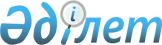 "Әр шаруашылық бойынша есепке алуды жүргізу және тіркеу жазбаларын жүргізуді ұйымдастыру нысандары бойынша статистикалық әдіснаманы бекіту туралы" Қазақстан Республикасы Статистика агенттігі Төрағасының 2010 жылғы 10 маусымдағы № 136 бұйрығына өзгеріс енгізу туралыҚазақстан Республикасы Ұлттық экономика министрінің 2015 жылғы 25 қарашадағы № 714 бұйрығы. Қазақстан Республикасының Әділет министрлігінде 2015 жылы 24 желтоқсанда № 12486 болып тіркелді

      «Мемлекеттік статистика туралы» 2010 жылғы 19 наурыздағы Қазақстан Республикасы Заңының 12-бабының 3) тармақшасына,  16-бабының 2-тармағына және 12-1 бабының 3-тармағына сәйкес БҰЙЫРАМЫН:



      1. «Әр шаруашылық бойынша есепке алуды жүргізу және тіркеу жазбаларын жүргізуді ұйымдастыру нысандары бойынша статистикалық әдіснаманы бекіту туралы» Қазақстан Республикасы Статистика агенттігі Төрағасының 2010 жылғы 10 маусымдағы № 136 бұйрығына (Нормативтік құқықтық актілерді мемлекеттік тіркеу тізілімінде № 6334 болып тіркелген, 2010 жылғы 11 тамыздағы № 326-327 (26170) «Егемен Қазақстан» газетінде жарияланған) мынадай өзгеріс енгізілсін:



      көрсетілген бұйрықпен бекітілген Әр шаруашылық бойынша есепке алуды жүргізу және тіркеу жазбаларын жүргізуді ұйымдастыру нысандары бойынша статистикалық әдіснама осы бұйрыққа қосымшаға сәйкес жаңа редакцияда жазылсын:



      2. Қазақстан Республикасы Ұлттық экономика министрлігінің Статистика комитеті заңнамада белгіленген тәртіппен:



      1) осы бұйрықтың Қазақстан Республикасы Әділет министрлігінде мемлекеттік тіркелуін;



      2) осы бұйрықтың мемлекеттік тіркелгеннен кейін күнтізбелік он күн ішінде көшірмесінің мерзімді баспасөз басылымдарында және «Әділет» ақпараттық-құқықтық жүйесінде ресми жариялануға жіберілуін;

      3) осы бұйрықтың Қазақстан Республикасы Ұлттық экономика министрлігінің ресми интернет-ресурсында орналастырылуын қамтамасыз етсін.



      3. Осы бұйрықтың орындалуын бақылау Қазақстан Республикасының Ұлттық экономика бірінші вице-министріне жүктелсін.



      4. Осы бұйрық 2016 жылғы 1 қаңтардан бастап қолданысқа енгізіледі және ресми жариялануға жатады.      Қазақстан Республикасының

      Ұлттық экономика министрінің

      міндетін атқарушы                                М. Құсайынов      «КЕЛІСІЛДІ»

      Қазақстан Республикасының

      Ауыл шаруашылығы министрі

      А.С. Мамытбеков _____________

      2015 жылғы «____» ___________

Қазақстан Республикасы    

Ұлттық экономика министрінің 

міндетін атқарушының     

2015 жылғы 25 қарашадағы     

№ 714 бұйрығына қосымша    

Қазақстан Республикасы     

Статистика агенттігі төрағасының 

2010 жылғы 10 маусымдағы     

№ 136 бұйрығымен бекітілген     

Әр шаруашылық бойынша есепке алуды жүргізу және тіркеу жазбаларын жүргізуді ұйымдастыру нысандары бойынша статистикалық әдіснама 1. Жалпы ережелер

      1. Әр шаруашылық бойынша есепке алуды жүргізу және тіркеу жазбаларын жүргізуді ұйымдастыру нысандары бойынша статистикалық әдіснама «Мемлекеттік статистика туралы» Қазақстан Республикасының 2010 жылғы 19 наурыздағы Заңының 12-бабының 3) тармақшасына және  16-бабының 2-тармағына сәйкес әзірленді және Қазақстан Республикасындағы әр шаруашылық бойынша есепке алуды жүзеге асыру әдісін (бұдан әрі – Әдіснама) айқындайды.



      2. Статистикалық әдіснаманың негізгі міндеті үй шаруашылықтары және шаруа немесе фермер қожалықтары (бұдан әрі – ШФҚ) бойынша тіркеу жазбаларын жүргізуді ұйымдастыру, кенттердің, ауылдардың, ауылдық округтер әкімдерінің әр шаруашылық бойынша есепке алу деректерінің дәйектілігін және оларды мемлекеттік статистика саласындағы уәкілетті органға ұсынуын қамтамасыз ету болып табылады.



      3. Осы Әдіснамада Қазақстан Республикасының Заңнамасында айқындалған мәндердегі ұғымдар және келесі ұғымдар қолданылады:



      1) мемлекеттік статистика саласындағы уәкілетті орган – өз құзыреті шегінде мемлекеттік статистика саласындағы басшылықты, сондай-ақ салааралық үйлестіруді жүзеге асыратын уәкілетті органның ведомствосы (бұдан әрі – уәкілетті органның ведомствосы);



      2) электрондық әр шаруашылық бойынша есепке алуды жүргізуге арналған бағдарламалық қамтамасыз ету (бұдан әрі – ЭӘШБЕА БҚ) – кенттің, ауылдың, ауылдық округтің әкіміне әр шаруашылық бойынша есепке алу деректерін енгізу, түзету және сақтауды жүзеге асыруға, сонымен қатар енгізілген ақпарат негізінде жиынтық біріктірілген деректерді қалыптастыруға мүмкіндік беретін, қолданбалы бағдарламалық қамтамасыз ету.



      4. ЭӘШБЕА БҚ үй шаруашылықтары және ШФҚ бойынша деректерді тіркеудің бірыңғай көп деңгейлі жүйесін білдіреді.

      ЭӘШБЕА БҚ уәкілетті органның ведомствосы әр шаруашылық бойынша есепке алудың сапасын жақсарту және тиісті деректерді қалыптастыру және өңдеу, уәкілетті органның ведомствосына тапсыру бойынша үдерістерді автоматтандыру жолымен кенттің, ауылдың, ауылдық округтің әкімдерінің еңбек шығындарын қысқарту мақсатында әзірлеген.

      ЭӘШБЕА БҚ жұмыс етуі «Е-статистика» интеграцияланған ақпараттық жүйе шеңберінде жүзеге асырылады. ЭӘШБЕА БҚ орнату файлдары және оны қолдану бойынша нұсқау уәкілетті орган ведомствосының интернет-ресурсында еркін қол жеткізуге болатындай орналастырылған (www.stat.gov.kz).

      ЭӘШБЕА БҚ-ға деректерді енгізу және түзету ЭӘШБЕА БҚ рұқсат етілмеген қол жеткізуді болдырмауды қамтамасыз ететін жағдайларда жүзеге асырылады.



      5. Осы Әдіснаманы сақтау:



      1) әкімшілік деректердің және алғашқы статистикалық ақпараттың құпиялылығын;



      2) әр шаруашылық бойынша есепке алудың және басқа статистикалық байқаулардың арасындағы үйлестіруді қамтамасыз етеді. 

2. Тіркеу жазбаларын жүргізу

      6. ЭӘШБЕА БҚ-да әр шаруашылық бойынша есепке алудың тіркеу жазбаларын енгізу үшін бес жыл мерзімге есептелген мынадай дәптерлер арналады:

      осы Әдіснаманың 1-қосымшасына сәйкес үй шаруашылықтарының есепке алу дәптері;

      осы Әдіснаманың 2-қосымшасына сәйкес ШФҚ есепке алу дәптері.

      Жұмыс дәптерлері кенттердің, ауылдардың, ауылдық округтердің әкімдері үй шаруашылықтары, ШФҚ аралау кезінде мәліметтерді одан әрі ЭӘШБЕА БҚ-ға ауыстыру үшін көмекші құрал ретінде пайдалануына арналған.

      Бес жылдық мерзім аяқталған соң кенттің, ауылдың, ауылдық округтің әкімі дәптерлерге қажеттілігін айқындайды және бес жылдық мерзім өткеннен кейін 1 ақпанына дейінгі мерзімде қажетті дәптерлердің саны туралы ақпаратты уәкілетті органның ведомствосына ұсынады.



      7. Уәкілетті органның ведомствосы:



      1) кенттің, ауылдың, ауылдық округтің әкімдерін дәптерлермен қамтамасыз етеді;



      2) ЭӘШБЕА БҚ жетілдіреді;



      3) әр шаруашылық бойынша есепке алуды жүргізудің ұйымдық және әдіснамалық қағидаттарын әзірлейді және жетілдіреді.



      8. Кенттің, ауылдың, ауылдық округтің әкімдері әр шаруашылық бойынша есепке алуды өздеріне бағынысты елді мекендер бойынша жүргізеді. ЭӘШБЕА БҚ-да ақпараттың сақталуын, уақтылы және дұрыс енгізілуін кенттің, ауылдың, ауылдық округ әкімі қамтамасыз етеді. ЭӘШБЕА БҚ-ға ақпаратты уақтылы енгізу мен түзету мақсатында кенттің, ауылдың, ауылдық округтің әкімі әр шаруашылық бойынша есепке алуды жүргізу жұмыстарын жүзеге асыру үшін жергілікті атқарушы органның маманын тартады.



      9. Кенттердің, ауылдардың, ауылдық округтердің әкімдері әр шаруашылық бойынша есепке алу деректерін өзектендіруді күнтізбелік жылғы 1 қаңтардағы және 1 шілдедегі жағдай бойынша жүргізеді. Әр шаруашылық бойынша есепке алу деректерін өзектендіруді аулаларды толық аралап шығу және халыққа, сондай-ақ ШФҚ басшыларына күнтізбелік жылғы 1 мен 20 қаңтар және 1 мен 20 шілде аралығындағы кезеңде дәптерлерді пайдалана отырып пікіртерім жүргізу және деректерді ЭӘШБЕА БҚ-ға одан әрі ауыстыру арқылы түзетуді жүргізеді.

      Әр шаруашылық бойынша есепке алу ақпараттарының өзгеруі туралы мәліметтерді азаматтар және ШФҚ басшылары, сондай-ақ жергілікті атқарушы органға жүгінуі кезінде қажеттілігіне қарай жазбаша түрде өз бетінше ұсынады. Кенттердің, ауылдардың, ауылдық округтердің әкімдері немесе жергілікті атқарушы органның мамандары мұндай өтініш түскен кезде көрсетілген мәліметтерді ЭӘШБЕА БҚ-ға енгізулері қажет.

      Егер болған өзгерістер туралы ресми дереккөздерден дәйекті ақпараттар бар болса кенттердің, ауылдардың, ауылдық округтердің әкімдері басқа күндердегі жағдай бойынша ЭӘШБЕА БҚ деректерді өз бетінше өзектендіреді.

      ЭӘШБЕА БҚ деректерді енгізу әр үй шаруашылығын және ШФҚ міндетті аралаудан кейін немесе азаматтардан немесе ШФҚ басшылары өтініш білдіргеннен кейін жүзеге асырылады.



      10. Жекелеген тұрғын үйлердің, ұсақ елді мекендердің және ШФҚ қамтылмай қалуын болдырмау үшін кенттің, ауылдың, ауылдық округтің әкімі немесе жергілікті атқарушы органның маманы әр шаруашылық бойынша есепке алу деректерін өзектендіру алдында:

      кенттердің, ауылдардың, ауылдық округтердің аумағында орналасқан барлық үй шаруашылықтарының және ШФҚ тізімін нақтылайды – бұл ретте әр шаруашылық бойынша есепке алуға барлық ұсақ елді мекендерді және жеке орналасқан тұрғын үйлердің (жол айрықтарының, қыстаулардың, мал жайылымдарының, кіші шаруашылықтардың, станциялардың) қосылғанына назар аударады; 

      кенттердің, ауылдардың, ауылдық округтердің аумағындағы ауруханалық мекемелерде, ведомстволық үйлерде, қосалқы шаруашылықтарда, мал жайылымдарында, жатақханаларда, оқушыларға арналған интернаттарда, балалар үйлерінде, қарттар мен мүгедектерге арналған интернат үйлерінде тұратын азаматтардың отбасыларының болуын тексереді.



      11. Кенттің, ауылдың, ауылдық округтің әкімі немесе жергілікті атқарушы органның маманы барлық үй шаруашылықтары және ШФҚ-ны 20 күнтізбелік күн ішінде (күнтізбелік жылғы қаңтардың 1-інен 20-сына дейін және шілденің 1-інен 20-сына дейін) жеке аралап және осы мерзімде әр шаруашылық бойынша есепке алу деректерін өзектендіруді жүзеге асыра алмайтын ірі елді мекендерде кенттің, ауылдың, ауылдық округтің әкімі оған көмекке жергілікті атқарушы органның басқа мамандарын қосымша тартады. Осы мақсатта жергілікті атқарушы органның маманы елді мекендердің және шаруа немесе фермер қожалықтарының тізімдерін нақтылағаннан кейін, оларды жекелеген шеткі учаскелерге бөледі, бұл учаскелерді жұмысқа тартылған мамандар арасында бөледі және бұл тізімді кенттің, ауылдың, ауылдық округтің әкіміне бекітуге ұсынады. Кенттің, ауылдың, ауылдық округтің әкімі жұмысқа тартылған мамандар тізімін бекітеді, мұнда осы жұмысты кімнің, қай елді мекендерде, қай көшелерде (ірі елді мекендерде) жүргізуі керек екендігін тапсырады. Жұмысқа тартылған мамандардың барлық жұмысына кенттің, ауылдың, ауылдық округтің әкімі басшылық жасайды. Тіркеу жазбаларын толтыру, тексеру және нақтылау үшін әкімдер дәптерлерді тартылған мамандарға береді. Әкім әр маманнан толтырылған дәптерлерді, бұл ретте жазбалардың ресімделу дұрыстығын, енгізілген нақтылаулардың айқындылығын және негізділігін бақылай отырып қабылдайды.



      12. Статистика органдарына әр шаруашылық бойынша есепке алу жөніндегі біріктірілген мынадай деректерді ұсыну:



      1) Қазақстан Республикасы Ұлттық экономика министрлігі Статистика комитеті төрағасының 2015 жылғы 6 қазандағы № 151 бұйрығымен бекітілген, Нормативтік құқықтық актілерді мемлекеттік тіркеу тізілімінде № 12228 болып тіркелген, «Үй шаруашылықтарындағы мал мен құстың, ауылшаруашылық техникасының және құрылыстардың нақты бары туралы мәліметтер» коды 1761103, индексі 7-ж (халық) – кезеңділігі жартыжылдық (бұдан әрі – 7-ж статистикалық нысан) және «Үй шаруашылықтарында пайдаланатын жердің бары туралы мәліметтер» коды 1771104, индексі 7-р (халық) – кезеңділігі жылдық (бұдан әрі – 7-р статистикалық нысан), «Шаруа немесе фермер қожалықтарындағы мал мен құстың, ауыл шаруашылығы техникасының және құрылыстардың нақты бары туралы мәліметтер» коды 1731103, индексі 6-ж (фермер) – кезеңділігі жартыжылдық (бұдан әрі – 6-ж статистикалық нысан), «Шаруа немесе фермер қожалықтарында пайдаланатын жердің және егістік алқаптарының нақты бары туралы мәліметтер» коды 1741104, индексі 6-р (фермер) – кезеңділігі жылдық (бұдан әрі – 6-р статистикалық нысан) жалпымемлекеттік статистикалық байқаулардың статистикалық нысандарында белгіленген нысан бойынша және мерзімдерде қағаз жеткізгіште;



      2) электронды түрде (электронды жеткізгіштерде) үй шаруашылықтары және ШФҚ бөлінісінде 6-ж, 6-р, 7-ж, 7-р статистикалық нысандарында белгіленген мерзімдерде жүзеге асырылады.



      13. Әр шаруашылық бойынша есепке алу деректерін:

      уәкілетті орган ведомствосы – статистикалық тіркелімдерді өзектендіру үшін;

      жергілікті атқарушы органдар – Қазақстан Республикасының заңнамасында көзделген өздерінің функцияларын орындау үшін қолданады. 

3. Үй шаруашылықтары бойынша жазбаларды жүргізу тәртібі

      14. Әр шаруашылық бойынша есепке алумен кенттердің, ауылдардың, ауылдық округтердің аумағында тұрақты немесе уақытша тұрып жатқан үй шаруашылықтары барлық мүшелері құрылысы, мекені, малының болуына қарамастан қамтылады.

      Уақытша тұратындар қатарында халықтың мынадай санаттары есепке алынады:



      1) кенттің, ауылдың, ауылдық округтің аумағына уақытша келгендерге: 

      оқу орнының орналасқан жері бойынша (оқу орындарының жатақханаларында, мектеп жанындағы интернаттарда) оқу кезеңінде тұратын, оқушылар;

      балалар үйінің тәрбиеленушілері;

      мүгедектер және қарттар үйлеріндегі мүгедектер мен қарттар;

      ауруханалық мекемелерде ұзақ мерзімді ем алып жатқан науқастар;

      уақытша және маусымды жұмысқа, сондай-ақ шарт бойынша жұмысқа келген адамдар;

      қалалық мекендерде тіркеліп, бірақ іс жүзінде кенттің, ауылдың, ауылдық округтің аумағында тұратын азаматтар;

      әскери қызметшілердің әскери қызметтен өтетін орнына келген және кенттің, ауылдың, ауылдық округтің аумағында тұратын әскери қызметкерлердің отбасы есепке алынады;



      2) кенттердің, ауылдардың, ауылдық округтердің аумағына келген бас бостандығынан айыру орындарынан шартты түрде босатылған және осы кенттің, ауылдың, ауылдық округтің аумағында белгілі бір уақыт ішінде тұрып жатқан адамдар;

      Тіркеу жазбаларында жазғы маусымға тұрғын үй-жайларды жалдайтын адамдар және кенттің, ауылдың, ауылдық округ аумағында орналасқан саяжай иелері (салушылары), қалалық мекенде тұрғылықты тұратындар және тіркелгендер есепке алынбайды.

      Уақытша тұратын адамдардың санатын анықтау үшін уақытша тұру мерзімі өлшемшарт ретінде белгіленбеген және жұмыстың, емделудің, оқудың басталған және аяқталған мерзімімен немесе басқа да негіздермен айқындалады.

      Уақытша тұратындарды енгізу олардың кенттердің, ауылдардың, ауылдық округтердің аумағына келген сәтінен бастап 3 жұмыс күнінен кешіктірілмей жүргізіледі. Бұл ретте ЭӘШБЕА БҚ-ға шаруашылықтың барлық мүшелері кіреді.

      Жұмысшылар және білім беру, денсаулық сақтау мекемелеріне, балалар үйлеріне, мүгедектерге арналған үйлерге қызмет көрсететін қызметшілер және осы жергілікті жерде тұрақты тұратындар кенттің, ауылдың, ауылдық округтің аумағында уақытша тұратындар болып саналмайды, әр шаруашылық бойынша есепке алуда тұрғылықты жері бойынша есепке алынады.



      15. Ұсақ елді мекендердің үй шаруашылықтары «Қазақстан Республикасының әкімшілік-аумақтық құрылысы туралы» Қазақстан Республикасы Заңының 3-бабы 6-тармақшасына сәйкес ЭӘШБЕА БҚ-сына енгізіледі. 



      16. Кенттің, ауылдың, ауылдық округтің әкімдеріне елді мекендер бойынша дәптерлерді сәйкестендіру мақсатында әрбір дәптердің титулдық парағында осы елді мекендердің үй шаруашылықтарының дербес шоттары орналасқан беттер нөмірлерінің әрқайсысына қарама-қарсы жерде белгісі бар елді мекендердің атауын жазу ұсынылады. Ірі елді мекендер үшін жасалған дәптерлерде елді мекеннің атауынан басқа көшелердің атауларын, олардың әрбіреуіне қарама-қарсы жерінде осы көшелердегі шаруашылықтардың дербес шоттары орналасқан бет нөмірлерін белгілей отырып, жазып алу ұсынылады.



      17. Кенттің, ауылдың, ауылдық округтің әкімдері ЭӘШБЕА БҚ-да барлық үй шаруашылықтары үшін дербес шоттар нөмірлерін (үй шаруашылықтарының жазбаларының реттік нөмірі) жасауға және жүргізуге міндетті. Дербес шоттың нөмірі осы үй шаруашылықтары үшін барлық мерзімге немесе үй шаруашылықтары жабылған сәтке дейін тұрақты болып табылады. Үй шаруашылықтары дербес шотының нөмірі бойынша қажеттілігіне қарай ЭӘШБЕА БҚ-дан үй шаруашылықтары бойынша ақпарат қалыптастырылады. 



      18. Кенттің, ауылдың, ауылдық округтің әкімі және жергілікті атқарушы органының маманы бір жыл ішінде ағымдағы тәртіппен үй шаруашылықтары бойынша тиісті жазбаларды жүргізеді:

      Атап айтқанда мынадай:

      азаматтық хал актілері жазбасының материалдары бойынша туғандар және қайтыс болғандар туралы;

      отбасы мүшелерінің хабарламалары негізінде үй шаруашылықтарының уақытша болмаған мүшелерінің үй шаруашылықтарынан кетуі және оған қайтып келуі туралы;

      үй шаруашылықтары (отбасы) иесінің өзгеруі туралы;

      үй шаруашылықтары бөлінуі және бірігуі туралы;

      үй шаруашылықтары барлық мүшелерінің жаңа тұрғылықты жерге көшуі және кетуі туралы ақпарат нақтыланады.



      19. Үй шаруашылықтары бойынша деректерді ЭӘШБЕА БҚ-ға енгізу кезінде ең алдымен:

      дербес шоттың нөмірі;

      жер учаскесінің кадастрлік нөмірі;

      үй шаруашылықтары мекенжайы және телефоны (ол болған кезде) толтырылады.



      20. І «Үй шаруашылығы мүшелерінің тізімі» бөлімі әр жылдың 1 қаңтарындағы жағдай бойынша өзектендіріледі және деректер келесі тәртіппен енгізіледі.

      Әрбір нақты жағдайда үй шаруашылықтары жалпы келісімі бойынша оның кәмелетке толған мүшелері болып айқындалатын үй шаруашылықтары мүшесі бірінші болып енгізіледі және дербес шотта ол адам бірінші жазылады. 

      Бірінші жазылған адамнан кейін үй шаруашылықтарының бар, сондай-ақ уақытша жоқ барлық қалған мүшелері жазылады.

      Үй шаруашылықтарының әрбір мүшесіне жеке сәйкестендіру нөмірі (бұдан әрі – ЖСН) қойылады. ЖСН – жеке тұлға, оның ішінде қызметін жеке кәсіпкерлік түрінде жүзеге асыратын дара кәсіпкер үшін қалыптастырылатын бірегей нөмір. Егер үй шаруашылықтары мүшесінде немесе үй шаруашылықтары мүшелерінде ЖСН коды болмаған жағдайда ол адамдарға оны алу үшін аумақтық ішкі істер органдарына жүгіну қажет;

      «Жынысы» деген жолда осы жолда келтірілген кодтардың біреуіне сәйкес келетін код қойылады.

      «Бірінші жазылған үй шаруашылығы мүшесіне қатынасы» деген жолда бірінші жазылған үй шаруашылықтары мүшесі тегінің, атының, әкесінің атының (бар болған жағдайда) астына «бірінші жазылған тұлға» деген 1 – код қойылады, ал қалған үй шаруашылықтары мүшелеріне осы жолда келтірілген кодтардың біреуіне сәйкес келетін кодтар қойылады.

      «Ұлты» деген жолда осы Әдіснаманың 3-қосымшасына сәйкес код қойылады. Балалардың ұлты «Неке (ерлі-зайыптылық) және отбасы туралы» Қазақстан Республикасы Кодексінің 65-бабына сәйкес айқындалады. 

      «Оқиға күнін көрсетіңіз» деген жолдарда осы елді мекенде тұрақты тұратын адамдардың немесе осы елді мекенге тұрақты тұруға келген адамдардың тиісті оқиғаларының (туылуы, қайтыс болуы, келуі, кетуі) күні көрсетіледі, бұл ретте күні (күні, айы және жылы) толық көрсетіледі. Оқиғалардың күндері үй шаруашылықтары иесінің сөзінен немесе тиісті құжаттарды (төлқұжат, жеке куәлік, туу, қайтыс болуы, неке қию туралы куәлік және басқа құжаттарды) ұсынған кезде көрсетіледі. Сонымен қатар оқуға, қызметке немесе басқа себептерге байланысты уақытша (бір жыл немесе одан көп) кеткен адамдардың келген немесе кеткен оқиғаларының күні жазылады.

      «Осы елді мекенде уақытша тұрады» деген жолда уақытша тұруға келген күні көрсетіледі.

      «Кенттің, ауылдың, ауылдық округтың шегінен тыс уақытша тұратындардың кетуі туралы белгі» деген жолда уақытша тұрған адамның кеткен күні көрсетіледі.

      «Білім деңгейі» деген жолда үй шаруашылықтары барлық мүшелеріне осы Әдіснаманың 4-қосымшасына сәйкес кодтар қойылады.

      «Білім беру ұйымдарында білім алушылар» деген жолда білім беру ұйымдарында оқитын үй шаруашылықтары мүшелеріне, негізгі қорлар жіктеуіші бойынша білім ұйымдарының тізбесіне сәйкес осы Әдіснаманың 5-қосымшасына сәйкес кодтар қойылады. 

      «Жұмыспен қамтылу жағдайы» деген жолда 15 жастағы немесе одан үлкен үй шаруашылықтары мүшелеріне жұмыспен қамтылу жағдайының тізбесіне сәйкес осы Әдіснаманың 6-қосымшасына сәйкес кодтар қойылады.

      «Күнкөрістің қаражат көздері» деген жолда шаруашылықтың барлық мүшелеріне күнкөрістің қаражат көздерінің тізбесіне сәйкес осы Әдіснаманың 7-қосымшасына сәйкес кодтар қойылады.



      21. II «Тұрғын үй жағдайлары» бөлімінде күнтізбелік жылдың 1 қаңтарындағы жағдай бойынша тұрғын үй туралы мынадай:

      үй түрі;

      үй ахуалы;

      меншік түрі (жеке немесе мемлекеттік);

      алаңының (жалпы және тұрғын) мөлшері;

      бөлме саны;

      абаттандырылуы;

      сыртқы қабырғаларының материалдары туралы деректер енгізіледі.

      ЭӘШБЕА БҚ-да «үйдің сәйкестендіру коды» (бұдан әрі – ҮСК) сәйкестендіргіші бар. 

      ҮСК «Тұрғын үй қорының статистикалық тіркелімі» (бұдан әрі – ТҚСТ) ақпараттық жүйесінде республикалық деңгейде құрылады және әрбір үйді сәйкестендіру, ТҚСТ-да ЭӘШБЕА БҚ-дан үй туралы ақпаратты салыстыруды және өзектендіруді жүзеге асыру үшін қызмет етеді. ҮСК бұрын енгізілген барлық үйлерге берілген. Кенттердің, ауылдардың, ауылдық округтердің әкімдері немесе жергілікті атқарушы органның мамандары жаңа үйді ЭӘШБЕА БҚ-ға енгізілгеннен кейін аудандық статистика органдарына үй бойынша барлық сипаттамаларды (үй шаруашылықтары дербес шоты, жер учаскесінің кадастрлық нөмірі, үйдің мекенжайы, түрі, үйдің ахуалы, меншік түрі, жалпы және тұрғын алаңдарының көлемдері, бөлмелердің саны, абаттандырудың болуы, сыртқы қабырғаларының материалдары, үй шаруашылықтарының және тұратындардың саны) хабарлайды. Үй бойынша сипаттамаларды ТҚСТ-ға аудандық статистика органдарының қызметкерлері енгізеді, содан кейін ҮСК автоматты түрде беру жүргізіледі. Бұдан әрі ҮСК аудандық статистика органдарынан осы дербес шот немесе мекенжайы бойынша ЭӘШБЕА БҚ-ге енгізу үшін тиісті жергілікті атқарушы органға беріледі.

      ЭӘШБЕА БҚ-да мекенжайдың тіркеу кодын (бұдан әрі – МТК) толтыру қарастырылған. МТК – «Мекенжай тіркелімі» ақпараттық жүйесімен бірігетін мекенжай беру объектісінің коды. МТК коды бірегей және мекенжай беру объектісінің барлық циклі кезінде тұрақты болып табылады. Бұл жол қажет болған жағдайда толтырылады және міндетті емес болып табылады. Кент, ауыл, ауылдық округ әкімдері немесе жергілікті атқарушы органның мамандары МТК бойынша ақпаратты ЭӘШБЕА БҚ-ны «Жеке тұлғалар», «Заңды тұлғалар» және «Жылжымайтын мүлік тіркелімі» мемлекеттік деректер қорымен интеграциялауды жүзеге асыру мақсатында толтырады.

      «Тұрғын үй типі» жолын толтыру кезінде («V») белгісі бір жерде ғана көрсетіледі, мынадай тұрғын үй типтерінің біреуі көрсетіледі:



      1) бір пәтерлі (жеке) – үй жанындағы учаскеде орналасқан және шаруашылық пен басқа да құрылыстарымен және жасыл желектi екпелерімен бiрге азаматтың меншiгiндегi жеке (отбасымен) тұруға арналған үй;



      2) екі пәтерлі – екі пәтерден тұратын үй;



      3) үш және одан да көп пәтерлі үй – үш және одан да көп пәтерден тұратын үй.

      «Үйдің жағдайы» деген жолда «V» белгісі бір жерде ғана көрсетіледі, мынадай тұрғын үй ахуалдарының біреуі көрсетіледі:



      1) тұрғын (тұру үшін жарамды, ескірген, апатты, бос немесе иесіз);



      2) істен шыққан үй (үй істен шыққан кезде істен шыққан күні мен себебі толтырылады). 

      Үйдің «ескі» немесе «апатты» жағдайын жергілікті атқарушы органның жанындағы тұрғын үй-коммуналдық комиссиясы арқылы айқындайды.

      Бос немесе иесіз үйлер дегеніміз, күнтізбелік жылдың 1 қаңтарына онда ешкім тұрған жоқ деген дәйекті мәліметтер бар ауылдық жерлерде орналасқан тұрғын үйлер.

      Үй істен шыққан кезде істен шығу себептерінің бірі қойылады: ескіру, табиғат апаттары, қайта жабдықталған тұрғын емес үй, апаттылығы бойынша, тастап кеткен үй немесе басқа себептер.

      «Меншік түрі» деген жолда «V» белгісі бір жерде ғана көрсетіледі. Үйдің меншік түрлерінің біреуі көрсетіледі:



      1) жеке;



      2) мемлекеттік.

      «Жеке» жолында белгі, егер үй немесе пәтер жеке тұлғаға(ларға) немесе мемлекеттік емес заңды тұлғаға(ларға) тиесілі болған жағдайда көрсетіледі.

      Шаруашылық жүргізу құқығындағы немесе жедел басқарудағы «Мемлекеттік» жолында белгі егер үй немесе пәтер мемлекеттік заңды тұлғаларға бекітілген жағдайда көрсетіледі.

      Жалпы және тұрғын алаңының көлемі тұрғын үй-жайдың жоспары негізінде анықталады, егер де жоспар болмаған немесе жоспардан ауытқулар болған жағдайда тұрғын үй–жай ішкі өлшемімен анықталады және шаршы метрмен көрсетіледі.

      Тұрғын жайдың жалпы алаңы – тұрғын жайдың пайдалы алаңының және төмендететін коэффициенттер қолданылып есептелетін балкондар (лоджиялар, дәліздер, террассалар) алаңдарының жиынтығы:

      балкондар және террассалар үшін – 0,3;

      лоджиялар үшін – 0,5;

      біріктірілген лоджий балкондар үшін – 0,4;

      дәліздер – 0,8.

      Тұрғын жайдың пайдалы алаңы – тұрғын жайдың тұрғын және тұрғын емес алаңының жиынтығы;

      Тұрғын жайдың тұрғын алаңы – тұрғын жайдағы (пәтердегі) тұрғын бөлмелердің (жатын бөлменің, мейманжайдың, балалар бөлмесінің, үйдегі кабинеттің және сол сияқтылардың) шаршы метрмен есептелетін алаңының жиынтығы;

      Тұрғын жайдың тұрғын емес алаңы – тұрғын жайдағы (пәтердегі) ішкі қосалқы бөлмелердің (ас үйдің, ванна бөлмесінің, дәретхананың, кіреберістің, дәліздің, пәтер қоймасының және сол сияқтылардың) шаршы метрмен есептелетін алаңдарының жиынтығы;

      «Бөлме саны» деген жолда тұрғын жайдағы (пәтердегі) тұрғын бөлмелердің саны көрсетіледі. 

      «Абаттандыру» деген жолы тиісті шаруашылыққа жататын үйге немесе үйдің бөлігіне жүргізіледі. Тұрғын үй қорын абаттандыруды өзектендіру кезінде тұрғын үй-жай жабдықталған деп есептелетінін ескеру қажет:



      1) егер үйде электр сымдары болса, электр тоғымен;



      2) сумен жабдықтау:

      егер үйдің ішінде су орталықтандырылған су құбырынан немесе артезиандық ұңғымадан түсетін тарату желісі болса, үйдегі (пәтердегі) су құбырымен;

      егер үйдің (жеке тұрған ас үй немесе үйдің сыртындағы ұқсас үй-жайлар) сыртында су орталықтандырылған су құбырынан немесе артезиандық ұңғымадан түсетін тарату желісі болса, үй (пәтер) сыртындағы су құбырымен;

      егер үй ауласында құдық немесе су таратқыш шүмек (колонка) немесе ұқсас сумен жабдықтау көздері болса, құдықпен, колонкамен немесе ұқсас сумен жабдықтау көздерімен;

      егер үйде жоғарыда көрсетілген сумен жабдықтау көздері болмаса және ауыз суды жеткізу басқа өңірлерден, алыс орналасқан су көздерінен немесе ұқсас сумен жабдықтау көздерінен, көлікпен жүзеге асырылса, ауыз суды жеткізумен;



      3) егер үйдің ішінде көшедегі кәріз желісіне шаруашылық нәжіс суларының ағуына арналған кәріз құрылғысы немесе сорғыш құдықтар болса, орталық кәрізбен. Су құбыры жоқ, сондай-ақ биодәретханасы бар болған жағдайда тұрғын үй кәрізбен жабдықталған тұрғын үй деп есептелмейді;



      4) жылытумен:

      егер өз үйінде жылу қазандығы, орамдық немесе аудандық қазандық, жылу электрорталықтары, сондай-ақ автоматты газ сужылытқыштарын орнату (ЖЭО) болса, орталықтан жылытумен;

      жеке қондырғылармен жылытумен: егер жылу қондырғыларынан немесе дәстүрлі тұрғын үйдің ішінде тұрған немесе үлкен жеке үйлердің немесе коттедждердің және уақытша шағын үйлердің иелерінде айрықша жағдайлар үшін қосымша нұсқа ретіндегі газ және қатты, сұйық отынмен жағылатын жабдықтан жылыту бар болса, пешпен жылытумен;



      5) егер жеке ванна бөлмесімен қатар, осы мақсаттар үшін арнайы жабдықталған бөлмеде ыстық судың түсу тәсіліне қарамастан, стационарлық ванна немесе себезгімен, бұл ретте ванна (себезгі) орнатылып, ал кәріз жоқ болса тұрғын үй ваннамен немесе себезгімен жабдықталған деп есептелмейтінін;



      6) ыстық сумен жабдықтау;

      егер тұрғындардың тұрмыстық мұқтаждығы үшін ыстық суды орталықтан беретін арнайы су құбыры болса, орталық ыстық сумен қамтамасыз етумен;

      егер пәтердегі су жылытқыштардан, газды (ағашты) колонкалардан, кіші жылу қазандықтарын қоса алғанда ыстық су беретін арнайы су құбыры болса жеке су жылытқыштан ыстық сумен қамтамасыз етумен;



      7) газбен

      егер желілік табиғи газбен жабдықталған еденүсті газ плитасы болса, желілік (табиғи) газбен;

      егер сұйытылған (газ тәрізді заттарды сақтауға арналған баллондағы немесе газгольдердегі-резервуарлардағы) газбен жабдықталған еденүсті газ плитасы болса, сұйытылған газбен жабдықталған деп есептелетінін, сондай-ақ сұйытылған газбен жабдықталған еденүсті газ плитасы орнатылған бөлек тұрған асүйі бар үй газдандырылған деп есептелетінін;



      8) егер еденүсті электр плитасы болса, еденүсті электр плитасымен жабдықталған деп есептеледі немесе еденүсті электр плитасы орнатылған бөлек тұрған асүй (асүйге арналған арнаулы күрделі ғимарат) бар үй еденүсті электр плитасымен жабдықталған деп есептелетінін ескеру қажет.

      «Сыртқы қабырғалардың материалдары» – деген жолда үйдің сырты (сыртқы қабырғасы) салынған құрылыс материалдары көрсетіледі. Егер қабырғалар бірнеше материалдардан салынса, басым материал көрсетіледі.



      22. ІІІ «Жеке меншіктегі және пайдаланудағы жерлер» бөлімінде әрбір үй шаруашылығы бойынша күнтізбелік жылғы 1 қаңтардағы жағдай бойынша шаруашылықтың жеке меншігіне жататын жер ауданы шаршы метрмен көрсетіледі.

      III бөлімнің А кіші бөлімінде шаруашылықтың жеке меншігіне жататын барлық жер ауданы жазылады. Халықтың жеке қосалқы шаруашылығын жүргізуге арналған жер ауданы туралы деректер жер учаскесіне жеке меншік құқығын иелену актісінен жазып алынады.

      III бөлімінің Б кіші бөлімінде басқа да жер иелерінен қолданысқа алынған жерлер жазылады. Бұл кіші бөлімде күнтізбелік жылғы 1 шілдедегі жағдай бойынша үй шаруашылықтары пайдаланатын егістіктер, табиғи пішендіктер және жайылымдар көрсетіледі.

      III бөлімінің В бөлімінде ағымдағы жылғы астыққа егілген ауыл шаруашылығы дақылдарының егісі (барлық егіс алқабы) туралы деректер үй шаруашылық иесіне (немесе үй шаруашылықтарының кәмелетке толған мүшелеріне) сұрау жүргізу арқылы толтырылады. Ауыл шаруашылығы дақылдарын егу үй іргесіндегі учаскелердегі және бөлінген бау-бақшалардағы егістерді қамтиды.

      Қатараралық бау-бақшалардағы егістер тиісті дақылдың егіс алаңының қорытындысына және барлық егіс алаңының қорытындысына кіреді. Қатараралық жыртылып өндірілген дақылдардың егістігі, сондай-ақ қайталап егілетіндер (аңыздықтар) егіс алаңына кірмейді. Егіс алаңында бау-бақшалар, жидек егісі, жасыл көгал, сүрлеу жолдар және ауылшаруашылығы дақылдары егілмеген басқа да алаңдар есептелмейді.

      «Дәнді (күрішті қоспағанда) және бұршақты дақылдар» жолы бойынша дән түрінде пайдалануға арналған сақталып қалған күздік (бидай, қара бидай, арпа) және астық түрінде қолдануға арналған жаздық дәнді дақылдар (бидай, арпа, сұлы, масақтылар қоспасы, жүгері, тары, қарақұмық, күріш, құмай жүгері, дәнді бұршақтылар) егісі енгізіледі. Басқа мақсаттарға (көк азыққа, сүрлемге, пішенге) арналған дәнді дақылдар бұл жолға енгізілмейді.

      «Дәнді (күрішті қоспағанда) және бұршақты дақылдар» деген жолдан есепті жылы егілген дәнді дақылдардың түрлері бойынша егістіктер белгіленеді (бидай, жүгері (маис), арпа, қара бидай, сұлы, қонақ жүгері, тары, қарақұмық, тритикале (бидай-қара бидай буданы), масақтылар қоспасы, жасыл ірі бұршақ көкөністер (жаңа піскен), кептірілген бұршақты көкөністер).

      «Жүгері (маис)» деген жолда сүрлем мен жасыл азыққа пайдаланылатын, сүттенгенге дейінгі балауыз, сүтті-балауыз және балауызданып піскендерді алып тастағанда, толық піскен жүгерінің дәні көрсетіледі. Бұл дақылдар азық дақылдары бойынша көрсетіледі.

      «Майлы дақылдар» жолы бойынша майлы дақылдарға арналған егіс алаңдары көрсетіледі.

      «Майлы дақылдар» деген жолдан шашақты зығырдың, қыша, рапс, күнбағыстың, мақсары, соя бұршақтары, жер жаңғағы тұқымдары және басқа да дақылдарға арналған егіс алаңдары көрсетіледі.

      Күнбағыс бойынша ағымдағы жылы өндірілген егістер, сондай-ақ қыстың алдында өндірілген күнбағыстың дәнге сақталған егістері кіреді. Күнбағыстың сүрлемге арналған егістері бұл көрсеткішке кірмейді.

      «Ақталмаған күріш» деген жолда күріш егістігіне арналған жер алаңы көрсетіледі.

      «Көкөністер және бақша дақылдары, тамыр жемістілер және түйнек жемістілер» деген жолда көкөністер және бақша дақылдары, тамыр жемістілер және түйнек жемістілерге арналған жалпы егіс алаңдары көрсетіледі.

      «Көкөністер және бақша дақылдары, тамыр жемістілер және түйнек жемістілер» деген жолдан қырыққабат, бұрыш, қияр, баялды, қызанақ, асқабақ, кәді, асханалық сәбіз, сарымсақ, басты пияз, шомыр, шалғам, асханалық қызылша, бақша дақылдары, картоп, қант қызылшасы, саңырауқұлақ және өзге де көкөністерге арналған егіс алаңдары көрсетіледі.

      «Темекі» деген жолда темекі егісінің алаңы көрсетіледі. 

      «Тұқымнан тазаланған немесе тазаланбаған мақта» деген жолда көлеңкелеу үшін жағалай отырғызылған ағаштың жолақтары, жеке тұрған ағаштардың көлеңкелік алаңын қоса алғанда мақта егісінің барлық нақты алаңы көрсетіледі.

      «Азықтық дақылдар» деген жолда барлық азықтық дақылдардың егістері көрсетіледі.

      «Азықтық дақылдар» деген жолдан азықтық тамыржемісті, азықтық бақша (азықтық асқабақ, азықтық қарбыз және азықтық кәділер), дәнді және дәнді бұршақты, сүрлемге арналған азық (жүгерісіз), азықтық жүгері, пішендіктер және басқа да дақылдар егістері көрсетіледі. 

      «Гүлдер» деген жолда ашық жерде өсірілетін гүл егістерінің алаңдары бойынша деректер көрсетіледі.

      III бөлімнің Г кіші бөлімінде көпжылдық дақылдардың: жүзім, алма, алмұрт, өрік, шие, шабдалы, қара өрік, жеміс және жидектер (соның ішінде таңқурай, қой бүлдірген (құлпынай), қарақат және басқалары) жаңғақтар және басқа да көпжылдық дақылдар егістерінің алаңдары бойынша деректер толтырылады.



      23. IV «Шаруашылықтың жеке меншігі болып табылатын мал (басы)» бөлімінде мал басы, құстар және өзге де ауылшаруашылығы жануарлары туралы деректер көрсетіледі.

      Есептеу үй шаруашылықтары иесінің немесе кәмелеттік жастағы мүшелерінің қатысуымен малдың нақты барын қайта есептеу жолымен жүргізіледі. Нақты бар мал басын қайта есептеу малдың қорада болған уақытында жүзеге асырылады. Құстың саны үй шаруашылықтары иесінен немесе кәмелеттік жастағы мүшелерінен сұрау жүргізу арқылы енгізіледі.

      Егер нақты қайта есептеуді жүргізу мүмкін болмаған жағдайда, мысалы, мал жайылымда немесе жұмыста болғанда, мал басы туралы деректер үй шаруашылықтары иесінен немесе осы үй шаруашылықтарының кәмелеттік жастағы мүшесіне сұрау жүргізу арқылы енгізіледі.

      Егер үй шаруашылықтарында осы үй шаруашылықтарының тұлғаларына тиісті емес мал бар болса, Ауылшаруашылығы жануарларын бірдейлендіру бойынша деректер қорында (бұдан әрі – АШЖ БҚ) осы малдың кімнің атына тіркелгендігін нақтылау қажет. Бұдан әрі бұл ақпаратты VII «Қосымша мәліметтер» бөлімінде көрсету қажет.

      Малды есепке алу кезінде малдар мен құстардың түрлері «Ауыл, орман және балық шаруашылығы өнімдерінің (қызметтерінің) статистикалық жіктеуішіне» сәйкес белгіленеді.

      Ірі қара малдың басы жөніндегі деректерді толтыру кезінде сүтті табынға қара ала, голштин фриз, қызыл далалық, әулиеата, айршир, латвиялық қоңыр сияқты тұқымдар кіретінін ескеру керек. Етті табынға қазақтың ақбас, әулиекөл, ангус, герефорд, обрак, шароле, лимузин, санта-гертруда, галловей, қалмақ сияқты тұқымдар жатады. Тұқымдық емес малды пайдалану мақсатына қарай (ет немесе сүт алуға) сүтті немесе етті табынға жатқызады, яғни сиырдан сүтті адамның одан әрі тұтынуы немесе өткізуі үшін алатын болса, онда мұндай сиырларды сүтті табынға жатқызады.

      Мал саны туралы нақты деректер алу мақсатында әр шаруашылық бойынша есепке алу деректеріне нақтылауды жүргізетін адамдар күнтізбелік жылғы қаңтардың 1-інен 20-сына және шілденің 1-інен 20-сына дейінгі кезеңде оларға тапсырылған учаскедегі барлық шаруашылықтарды осы шаруашылықтарда малдың бар не жоқ екендігіне қарамастан аралап шығады және бұл ретте көрші учаскемен (елді мекенмен) шектелетін аулалардың қалып қоймауына ерекше назар аударылады.

      «Балық және басқа су жануарларын аулау, кг» деген жолда үй шаруашылықтарының мүшелері бір жылдың ішінде табиғи ортада ауланған балықтың және басқа да су жануарларының саны килограммен көрсетіледі.



      24. V «Күнтізбелік жылғы 1 қаңтардағы ауыл шаруашылығы өнімдерін қайта өңдеуге арналған ауыл шаруашылығы техникалары мен жабдықтарының қолда бары туралы мәліметтер» бөлімінде ауыл шаруашылығы техникаларының сан түрлері және ауыл шаруашылығы өнімдерін қайта өңдеуге арналған жабдықтары бойынша көрсетіледі.

      Түрлері бойынша ауыл шаруашылығының техникаларын және ауыл шаруашылығының өнімдерін қайта өңдеуге арналған жабдықтар осы Әдіснаманың 8-қосымшасына сәйкес ӨӨСЖ бойынша көрсетіледі.



      25. VІ «Күнтізбелік жылғы 1 қаңтарға ауыл шаруашылығы өнімдерін сақтауға және мал ұстауға арналған құрылыстар, басқа да құрылыстар» бөлімінде жарықтандырылуы, арнайы жабдығы, температуралық режимді ұстап тұратын желдеткіші бар жерасты және жерүсті күрделі құрылыстары мен имараттары бойынша ақпарат көрсетіледі.

      Құрылыстар бойынша көрсеткіштер «Негізгі қорлар жіктеуішіне» 

(бұдан әрі – НҚЖ), осы Әдіснаманың 9-қосымшасына сәйкес енгізіледі.

      «Ауыл шаруашылығы өнімдерін ұстауға арналған құрылыстар» - құрылыстың түрі, құрылыстың әрбір түрі бойынша олардың саны және сыйымдылығы көрсетіледі.

      Ауыл шаруашылығы өнімдерін сақтауға арналған құрылыстар мен имараттардың сыйымдылығы қойманың сақтау орнының немесе имараттың пайдалы көлемін өнімнің бір текше метрінің орташа салмағына көбейту арқылы есептеледі. 

      «Ауыл шаруашылығы малдарын ұстауға арналған құрылыстар» - құрылыстың түрі көрсетіледі, құрылыстың әрбір түрі бойынша олардың саны және мал орындарының саны көрсетіледі. Малдардың әртүрлі түрлерін бірге ұстауға арналған құрылыстарға мал орнының саны қойылмайды.

      «Өсіруге арналған жылыжайлар» - жабық жерде көкөністерді, гүлдерді және басқа да өсімдіктерді өсіруге арналған алаңдар бойынша деректер көрсетіледі. Алаң шаршы метрмен көрсетіледі.

      Дәптерлерде жазылған барлық деректер (мәліметтер) үш жүмыс күнінің ішінде, ал азаматтардың өтініштері – өтініш жасаған күні ЭӘШБЕА БҚ-ға енгізілуі тиіс. 

4. Шаруа немесе фермер қожалықтары бойынша жазбаларды жүргізу тәртібі

      26. Кенттердің, ауылдардың, ауылдық округтердің аумағында тіркелген барлық ШФҚ құрылысы, мекені және малының болуына қарамастан әр шаруашылық бойынша есепке алумен қамтылады.

      ШФҚ басшысын сол шаруашылықтың басқа тұлғасына ауыстырған жағдайда (қайтыс болуына немесе басқа да себептерге байланысты), ШФҚ бұрынғы басшысының тегін, атын және әкесінің атын (ол болған кезде) ауыстырады және жаңа басшыны негіздеуші құжатқа сілтеме жасай отырып енгізеді. Егер де ШФҚ жеке кәсіпкерлік нысанында тіркелген жағдайда ЖСН ауыстыру жүргізіледі.

      Егер ШФҚ қызметін тоқтатқан болса, оның мекенжай бөлігі жабылады, қызметін тоқтатқан күні және себебі көрсетіледі (банкроттық, жер учаскесіне жеке меншік құқығын және жерге ие болу құқығын тоқтату).

      ШФҚ басшысы басқа көшеге немесе басқа елді мекенге тұрғылықты жерін өзгерткен жағдайда «Шаруа немесе фермер қожалықтары басшысының тұрақты тұрғылықты жері» деген жолда бұрынғы мекенжайы жаңа мекенжайға ауыстырылады. 

      Егер ШФҚ бірнеше қожалықтарға тарап кетсе, онда бұрынғы қожалықтың мекенжай бөлігін сызып тастап, себептерін жазады: «….-ке бөлінді» және жерге ие болу туралы жаңадан берілген актінің нөмірі және күні қойылады. Содан кейін ЭӘШБЕА БҚ-да жерге иелік ету актісіне сәйкес жаңадан құрылған ШФҚ-ны құрады.

      ШФҚ мекенжайы оған ауыл шаруашылығы өнімін өндіру үшін берілген жер үлесінің нақты тұрған жеріне сәйкес болуы қажет. Егер ШФҚ елді мекеннен немесе ауылдық округтан тыс жерлер бар болған жағдайда, онда ол «шаруа немесе фермер қожалығының қосымша мекенжайы» жолы бойынша көрсетіледі.

      ШФҚ қызметінің негізгі бағыты: өсімдік шаруашылығы немесе мал шаруашылығы немесе аралас (өсімдік шаруашылығы мен мал шаруашылығы) болып табылады. 



      27. І «Шаруа немесе фермер қожалықтарының құрамы туралы мәліметтер» бөлімінде жылына бір рет күнтізбелік жылдың 1 қаңтарына толтырылады. Осы бөлімде ауылшаруашылығы өндірісімен шұғылданатын қызметкерлердің орташа жылдық санын көрсетеді. Оларға ШФҚ-ның тұрақты жұмыс істейтін барлық мүшелері, осы ШФҚ-да жалданып жұмыс істейтін азаматтар (еңбек шарты немесе келісімшарт бойынша қабылданған), соның ішінде маусымдық жұмысқа тартылғандар жатады.

      Қызметкерлердің орташа жылдық санын есептеу үшін есептеу арқылы анықталатын қызметкерлердің орташа айлық саны пайдаланылады. Мысалы, 

3 мамыр мен 20 мамыр аралығында ШФҚ-да 5 жалдамалы қызметкер 18 күнді жұмыспен өтеді. ШФҚ тұрақты жұмыс істейтін мүшелерінің саны 4 адам. Мамырдағы жалдамалы қызметкерлер санының жиынтығы 1 күнде жұмыс істейтіндердің санын осы айдағы жұмыспен өтелген күн санына көбейту арқылы есептеледі (5адам*18=90 адам-күндер). Мамырдағы жалдамалы қызметкерлер санының жиынтығы 90 адам-күнді құрайды, мамырдағы күнтізбелік күннің саны 31, жалдамалы қызметкерлердің тізімдік саны орта есеппен мамырда 3 адамды (90 адам-күн /31 күн=2,9 адам – дөңгелектеу есебімен 3 адам) құрады. Мамырдағы ШФҚ-да жұмыс істейтін барлық мүшелерінің санын 7 адамды (жалдамалы қызметкер 3 адам + тұрақты жұмыс істейтін мүшелер 4 адам=7 адам) құрады. 

      Шаруа қожалығының қай айда тіркелгеніне қарамастан, қызметкерлердің орташа жылдық саны қызметкерлердің орташа айлық санын жұмыстың барлық айларына қосу арқылы және алынған қосындыны 12-ге бөлу жолымен анықталады. Мысалы, шаруа немесе фермер қожалығы 1 сәуірде тіркелген. Шаруа қожалығының тұрақты жұмыс істейтін мүшелерінің саны 4 адам. Мамырда маусымдық жұмысқа 5 адам – 18 күнге және қыркүйекте 3 адам 10 күнге қабылданған болатын. Қызметкерлердің орташа айлық саны сәуірде – 4 адамды, мамырда 7 адамды (5 адам*18күн/31 күн+4 адам) құрады, маусым, шілде және тамыздан 4 адамнан, қыркүйекте – 5 адам (3 адам*10күн/30күн+4 адам), қазан, қараша және желтоқсанда 4 адамнан болды. Қызметкерлердің орташа жылдық саны 3,3 адамды ((4+7+4+4+4+5+4+4+4) адам/12 ай= 3,3 адам) құрайды.

      Жұмыс істейтіндердің жалпы санынан жұмыс істейтін әйелдердің орташа жылдық саны жеке көрсетіледі, ол осыған ұқсас тәсілмен есептеледі.

      Маусымдық жұмысқа тартылғандарды ескере отырып, жалдамалы қызметкерлердің (еңбек шарты немесе келісімшарт бойынша қабылданған) орташа жылдық саны жеке көрсетіледі. Мысалы, мамырда 5 адам 18 күнге және қыркүйекте 3 адам 10 күнге тартылды. Жалдамалы қызметкерлердің орташа жылдық саны 0,3 адамды (5 адам*18/31 күн+3 адам*10 күн/30 күн)/12 ай=0,3 адамды) құрайды.

      Сонымен қатар ауыл шаруашылығынан басқа, тек қана ауылшаруашылығы өнімдерін қайта өңдеумен және басқа да қызмет түрлерімен шұғылданатын қызметкерлердің орташа жылдық саны көрсетіледі. 



      28. ІІ «Күнтізбелік жылдың 1 қаңтарына кенттің, ауылдың, ауылдық округ аумағының шегінде және шегінен тыс жалға берілген (алынған) жеке меншіктегі жерлер» бөлімінде жер алаңы 0,1 гектарға дейінгі дәлдікпен гектармен көрсетіледі.

      ІІ бөлімнің А кіші бөлімінде иелік етуге немесе уақытша пайдалануға алынған жалпы жер алаңы көрсетіледі. Ақпарат ШФҚ тіркеу кезінде алынған жерді пайдалану құқығына арналған актінің негізінде толтырылады. 

      «Жалға берілген жерлер» және «Жалға алынған жерлер» деген жолдар, егер жер «Шаруа немесе фермер қожалығы туралы» 1998 жылғы 31 наурыздағы Қазақстан Республикасы Заңының 1-бабының 6-тармағына сәйкес ұзақ мерзімді жалға алынған болса, бұл жолдарда осы жер бойынша ақпарат ескерілмейді.

      ІІ бөлімнің Б кіші бөлімінде ағымдағы жылғы астыққа арналған ауыл шаруашылығы дақылдарының егістері (барлық егістік алаңы) туралы деректер ШФҚ-ның басшысынан немесе оның мүшелерінен сұрау жүргізу арқылы толтырылады.

      Қатараралық бақтардағы егістер тиісті дақылдың егістік алаңының қорытындысына және барлық егістік алаңының қорытындысына енгізіледі. Отамалы дақылдардың қатараралықтарында жүргізілген егістері, сондай-ақ қайталанған (аңыздық) егістер егістік алаңына кірмейді. Егістік алаңында баулар, жидектіктер, жасыл көгалдар, жолдар және ауыл шаруашылығы дақылдары егілмеген басқа алаңдар есепке алынбайды.

      «Дәнді (күрішті қоспағанда) және бұршақты дақылдар» жолы бойынша дән түрінде пайдалануға арналған сақталып қалған күздік (бидай, қара бидай, арпа) және жаздық дәнді дақылдар (бидай, арпа, сұлы, масақтылар қоспасы, жүгері, тары, қарақұмық, күріш, құмай жүгері, дәнді бұршақтылар) егісі енгізіледі. Басқа мақсаттарға (көк азыққа, сүрлемге, пішенге) арналған дәнді дақылдар енгізілмейді.

      «Дәнді (күрішті қоспағанда) және бұршақты дақылдар» деген жолдан есепті жылы егілген дәнді дақылдардың түрлері (бидай, жүгері (маис), арпа, қара бидай, сұлы, қонақ жүгері, тары, қарақұмық, тритикале (бидай – қарабидай буданы), масақтылар қоспасы, жасыл (жаңа піскен) бұршақ көкөністері, кептірілген бұршақты көкөністер) бойынша егістіктер белгіленеді. 

      «Жүгері (маис)» деген жолда сүрлем мен жасыл азыққа пайдаланылатын сүтті-балауыз және балауызданып піскендерді алып тастағанда, толық піскен жүгерінің дәні көрсетіледі. Бұл дақылдар азық дақылдары бойынша көрсетіледі.

      «Майлы дақылдар» жолы бойынша майлы дақылдарға арналған егістердің жалпы алаңы көрсетіледі.

      «Майлы дақылдар» жолынан шашақты зығырдың, қышаның, рапстың, күнбағыстың, мақсары, соя бұршақтарының, жер жаңғағының тұқымдары және басқа да тұқымдарға арналған егіс алаңдары көрсетіледі.

      Күнбағыс егісіне ағымдағы жылы өндірілген егістер, сондай-ақ қыстың алдында өндірілген күнбағыстың дәнге сақталған егістері кіреді. Күнбағыстың сүрлемдік егістері бұл көрсеткішке кірмейді.

      «Ақталмаған күріш» деген жолда күріш егістігіне арналған жер алаңы көрсетіледі.

      «Көкөністер және бақша дақылдары, тамыр жемістілер және түйнек жемістілер» деген жолда көкөністер және бақша дақылдары, тамыр жемістілер және түйнек жемістілерге арналған жалпы егіс алаңдары көрсетіледі.

      «Көкөністер және бақша дақылдары, тамыр жемістілер және түйнек жемістілер» деген жолынан қырыққабат, бұрыш, қияр, баялды, қызанақ, асқабақ, кәді, асханалық сәбіз, сарымсақ, басты пияз, шомыр, шалғам, асханалық қызылша, бақша дақылдары, картоп, қант қызылшасы, саңырауқұлақ және өзге де көкөністерге арналған егіс алаңдары көрсетіледі.

      «Темекі» деген жолда темекі егісінің алаңы көрсетіледі. 

      «Тұқымнан тазаланған немесе тазаланбаған мақта» деген жолда көлеңкелеу үшін жағалай отырғызылған тұт ағашының жолақтары, жеке тұрған ағаштардың көлеңкелік алаңын қоса алғанда мақта егісінің барлық нақты алаңы көрсетіледі. 

      «Азықтық дақылдар» деген жолда барлық азықтық дақылдардың егістері көрсетіледі.

      «Азықтық дақылдар» деген жолдан азықтық тамыржемісті, азықтық бақша (азықтық асқабақ, азықтық қарбыз және азықтық кәділер), дәнді және дәнді бұршақты, сүрлемге арналған азық (жүгерісіз), азықтық жүгері, пішендіктер және басқа да дақылдар егістері көрсетіледі. 

      «Гүлдер» деген жолда ашық жерде өсірілетін гүл егістері алаңдары бойынша деректер көрсетіледі.

      II бөлімнің В кіші бөлімінде көпжылдық дақылдар: жүзімдіктер, алма, алмұрт, өрік, шие, шабдалы, қара өрік, жеміс және жидектер (соның ішінде таңқурай, қой бүлдірген (құлпынай), қарақат және басқалары) жаңғақтар және басқа да көпжылдық дақылдар егістерінің алаңдары бойынша деректер толтырылады.

      ШФҚ бойынша егістік алаңдары туралы деректер үй жанындағы телімді есепке алмағандағы жерді қамтиды.



      29. ІІІ «Шаруашылықтың жеке меншігі болып табылатын мал (басы)» бөлімінде мал басы, құстар және өзге де ауылшаруашылығы жануарлары туралы деректер көрсетіледі.

      ШФҚ аралау, ШФҚ басшысына сұрау жүргізу және малдарды тірі күйінде қайта есептеу, мал фермада (үй ауласында) болған кезінде жүргізіледі. Егер нақты есептеуді жүзеге асыру мүмкін болмаған жағдайда мал басы туралы деректер ауыл шаруашылығы малдары басының нақты саны туралы осы ШФҚ иесіне сұрау жүргізу арқылы жазылады. Малды есепке алу күнтізбелік жылдың 1 қаңтарындағы және 1 шілдесіндегі жағдай бойынша жүргізіледі.

      ШФҚ бойынша малдың жалпы санына сол немесе басқа шаруашылықтың қызметкерінің жеке меншігіне жататын үй шаруашылықтары бойынша нақтыланған мал басы кірмейді. 

      Мұндай мал болған жағдайда ШФҚ басшысы жергілікті атқарушы органның маманына отарында малы бар азаматтардың тізімін беру керек. Бұл мал үй шаруашылықтары бойынша халықтың малы ретінде жазылады.

      Әр ШФҚ бойынша малдардың жайылымда және өрісте не болмаса жұмыста немесе басқа шаруашылықтың қарауында жүргеніне қарамастан, ШФҚ иелігіндегі барлық мал көрсетіледі.

      Егер ШФҚ малды үй шаруашылықтарында өсіруге (бордақылауға) беретіндігі анықталған болса, онда мұндай санының үй шаруашылықтары бойынша есепке кірмегенін анықтау қажет. 

      Осындай фактілер анықталған жағдайда жергілікті атқарушы органның малдың есебін жүргізуші маманы үй шаруашылықтарын тіркеу жазбаларына өзгерістер енгізеді, яғни бұл малды үй шаруашылықтарынан алып тастайды.

      Бұл жағдайда тағы да бір рет сол мал санының ШФҚ бойынша енгізілгенін тексеру керек.

      Егер ШФҚ-да шарт бойынша бордақылауға қойылған мал болса мұндай малдың саны туралы мәлімет тіркеу жазбаларында жазылмайды.

      Егер ШФҚ сол кенттің, ауылдың және ауылдық округтің аумағында тұрмайтын адамға тиесілі мал болса, онда мұндай малдың саны туралы мәлімет тіркеу жазбаларында, VII «Қосымша мәліметтер» бөлімінде мал ұстайтын ШФҚ-ға жазылады.

      Басқа ШФҚ-дан ұзақ ұстауға қабылданған малдарды өткізіп және есепке алынбауын болдырмау мақсатында, барлық жағдайда есепке алу малдың тұрған жері бойынша жүргізіледі. Сонымен қатар бұл малдың нақты кімге тиесілігі мұқият тексеріледі және ақпарат VII «Қосымша мәліметтер» бөлімінде көрсетіледі.



      30. ІV «Күнтізбелік жылдың 1 қаңтарындағы ауыл шаруашылығы өнімдерін қайта өңдеуге арналған ауыл шаруашылығы техникалары мен жабдықтарының қолда бары туралы мәліметтер» бөлімінде ауыл шаруашылығының техникаларының саны түрлері және ауыл шаруашылығы өнімдерін қайта өңдеуге арналған жабдықтар бойынша көрсетіледі.

      Түрлері бойынша ауыл шаруашылығының техникасы және ауыл шаруашылығы өнімдерін қайта өңдеуге арналған жабдықтар осы Әдіснаманың 8-қосымшасына сәйкес, ӨӨСЖ бойынша көрсетіледі.

      31. V «Күнтізбелік жылдың 1 қаңтарына ауыл шаруашылығы өнімдерін сақтауға және мал ұстауға арналған құрылыстар, басқа да құрылыстар» бөлімінде жарықтандыруы, арнайы жабдығы, температуралық режимді ұстап тұратын желдеткіші бар жерасты және жерүсті күрделі құрылыстары және имараттары бойынша ақпарат көрсетіледі.

      Құрылыстар бойынша көрсеткіштер НҚЖ негізінде, осы Әдіснаманың 

9-қосымшасына сәйкес енгізіледі. 

      «Ауыл шаруашылығы өнімдерін ұстауға арналған құрылыстар» - құрылыстың түрі, әрбір құрылыстың түрі бойынша олардың саны және сыйымдылығы көрсетіледі.

      Ауыл шаруашылығы өнімдерін сақтауға арналған құрылыстар мен ғимараттардың сыйымдылығы қойманың сақтау орнының немесе ғимараттың пайдалы көлемін өнімнің 1 текше метрінің орташа салмағына көбейту арқылы есептеледі. 

      «Ауыл шаруашылығы малдарын ұстауға арналған құрылыстар» - құрылыстың түрі көрсетіледі, құрылыстың түрі бойынша олардың саны және мал орындарының саны көрсетіледі. Әртүрлі малдарды бірге ұстауға арналған құрылыстарға мал орнының саны қойылмайды.

      «Мұнай өнімдерін сақтауға арналған ыдыстың бары» - мұнай өнімдерін сақтауға арналған тұрақты және жылжымалы металл резервуарлардың (автоцистерналардың) болуы, бірлікпен және олардың тиісті сыйымдылығы – текше метрмен көрсетіледі.

      «Өсіруге арналған жылыжайлар» - жабық жерде көкөністер, гүлдер мен басқада өсімдіктерді өсіруге арналған алаңдар бойынша деректер көрсетіледі. Алаң шаршы метрмен көрсетіледі.

      «Ауыл шаруашылығы техникаларын сақтауға арналған үй-жайлар» - ауыл шаруашылығы техникаларын сақтауға арналған: күрделі, ыңғайластырылған және жабынды үй-жайлардың саны бірлікпен және оларға тиісті алаң шаршы метрмен көрсетіледі.



      32. VI «Күнтізбелік жылдың 1 қаңтарына сатып алу кооперативтiк бірлестіктерінің, сатып алу орталықтарының нақты бары» бөлімінде заттай мәнде толтырылған тауарлар бойынша деректер көрсетіледі.



      33. VIІ «Қосымша мәліметтер» бөлімінде жалға берілген (немесе алынған) жер туралы деректер, оның жалға берілген (немесе алынған) кімге берілгені (немесе кімнен алынғаны) көрсетіліп, сондай-ақ басқа да қосымша мәліметтер жазылады.

      Дәптерлерде жазылған барлық деректер (мәліметтер) ЭӘШБЕА 

БҚ-ға үш жүмыс күнінің ішінде, ал ШФҚ басшысы жүгінген кезде – өтініш жасаған күні енгізілуі тиіс.       Нысан                                            Форма_________________________________________ облыстың, ауданның атауы/

                                       наименование области, района___________________________ кенттің, ауылдың, ауылдық округтің атауы/

                         наименование поселка, села, сельского округа         ҮЙ ШАРУАШЫЛЫҚТАРЫН ЕСЕПКЕ АЛУ № ____ ДӘПТЕРІ

              ТЕТРАДЬ УЧЕТА ДОМАШНИХ ХОЗЯЙСТВ №____                  2016 – 2020 жылдарға арналған

                       на 2016-2020 годы Дәптерге төмендегідей елді мекендердің шаруашылықтары жазылады

         (ірі елді мекендердe көшелері көрсетіледі):

 В тетрадь записываются хозяйства следующих населенных пунктов

          (в крупных населенных пунктах указываются улицы):_____________________________ ____ беттен/с______ бетке дейін/по стр.

_____________________________ ____ беттен/с______ бетке дейін/по стр.

_____________________________ ____ беттен/с______ бетке дейін/по стр.

_____________________________ ____ беттен/с______ бетке дейін/по стр.

_____________________________ ____ беттен/с______ бетке дейін/по стр.

_____________________________ ____ беттен/с______ бетке дейін/по стр.

_____________________________ ____ беттен/с______ бетке дейін/по стр.

_____________________________ ____ беттен/с______ бетке дейін/по стр.

_____________________________ ____ беттен/с______ бетке дейін/по стр.

_____________________________ ____ беттен/с______ бетке дейін/по стр.Үй шаруашылығының дербес шоты ___________ № (жер телімінің кадастрық нөмірі) __________

Лицевой счет домашнего хозяйства          № (кадастровый номер земельного участка)

Мекенжайы:/ Адрес: ____________________________________________________________ көшесі/

                              улица, үйдің №/дом № _____ пәтердің №/ кв. № _______

Телефон ________________________________           1. Үй шаруашылығы мүшелерінің тізімі*/

               Список членов домохозяйства**- Егер үй шаруашылығы көп адамнан тұратын болса немесе ҮШЕА дәптерлерінің қолданылу мерзімі барысында көбейсе, онда үй шаруашылығының барлық мүшелері үшін қосымша бетті жабыстыру ұсынылады.

*- Если же домохозяйство состоит из большего числа человек или увеличилось в течение срока действия тетрадей УДХ, то рекомендуется подклеить вкладыш, для записи всех членов домашних хозяйств.            II. Тұрғын үй жағдайлары/Жилищные условияҮйдің сәйкестендіру коды/Идентификационный код дома _________________

Мекенжайдың тіркеу коды (МТК коды)/

Регистрационный код адреса (код РКА)_________________________________        III. Жеке меншіктегі және пайдаланудағы жерлер/

    Земля, находящаяся в личной собственности и пользовании    IV. Шаруашылықтың жеке меншігі болып табылатын мал (басы)/

        Скот, фактически находящийся в хозяйстве (голов)     V. Күнтізбелік жылдың 1 қаңтарына ауыл шаруашылығы

      өнімдерін қайта өңдеуге арналған ауыл шаруашылығы

техникалары мен жабдықтарының қолда бары туралы мәліметтер

      Сведения о наличии сельскохозяйственной техники и

 оборудования переработки продукции сельского хозяйства

            на 1 января календарного года     VI. Күнтізбелік жылдың 1 қаңтарына ауыл шаруашылығы

      өнімдерін сақтауға және малдарды ұстауға арналған

            құрылыстар, басқа да құрылыстар/

      Постройки для хранения сельскохозяйственной продукции

              и содержания скота, другие постройки

                  на 1 января календарного года        VII. Қосымша мәліметтер/Дополнительные сведения       Нысан                                            Форма_____________________________________________________________________

     кенттік, ауылдық әкімшіліктің атауы/наименование поселковой,

                      сельской администрации               2016–2020 жылдарға арналған

 Шаруа немесе фермер қожалықтарының № ____ есепке алу дәптері

    Тетрадь учета крестьянских или фермерских хозяйств

                № ___ на 2016–2020 годы      ___________________________________________________ Дәптерге кенттік, ауылдық әкімшіліктердің аумағында тіркелген

        барлық шаруа немесе фермер қожалықтары жазылады

     В тетради записываются все крестьянские или фермерские

     хозяйства зарегистрированные на территории поселковой,

                  сельской администрации___________________________________ _____ беттен ________ бетке дейін

___________________________________ _____ беттен ________ бетке дейін

___________________________________ _____ беттен ________ бетке дейін

___________________________________ _____ беттен ________ бетке дейін

___________________________________ _____ беттен ________ бетке дейін

___________________________________ _____ беттен ________ бетке дейін

___________________________________ _____ беттен ________ бетке дейін

___________________________________ _____ беттен ________ бетке дейін

___________________________________ _____ беттен ________ бетке дейін

___________________________________ _____ беттен ________ бетке дейінБизнес-сәйкестендіру нөмірі (БСН) ___________________________________

Бизнес идентификационный номер (БИН)

Жеке сәйкестендіру нөмірі (ЖСН) _____________________________________

Индивидуальный идентификационный номер (ИИН)Шаруа немесе фермер қожалығы басшысының тегі, аты, әкесінің аты

_______________________________________________________________

_______________________________________________________________

Фамилия, имя, отчество главы крестьянского или фермерского хозяйстваШаруа немесе фермер қожалығы басшысының жынысын көрсетіңіз (белгі

қойыңыз) / Укажите пол главы крестьянского или фермерского хозяйства

(поставьте галочку)  Е/М  Ә/Ж 

Шаруа немесе фермер қожалығының құрылған жылы / Год образования

крестьянского или фермерского хозяйства

_____________________________________________________________________

Шаруа немесе фермер қожалығының атауы _______________________________

Наименование крестьянского или фермерского хозяйства

№ ( жер учаскесінің кадастрлық нөмірі) ______________________________

(кадастровый номер земельного участка)

Шаруа немесе фермер қожалығының мекенжайы ___________________________

Адрес крестьянского или фермерского хозяйства

Шаруа немесе фермер қожалығының қосымша мекенжайы ___________________

Дополнительный адрес крестьянского или фермерского хозяйства

Шаруа немесе фермер қожалығы басшысының тұрғылықты жері _____________

Постоянное местожительство главы крестьянского или фермерского хозяйства

Шаруа немесе фермер қожалығы қызметінің негізгі бағыты ______________

Основное направление деятельности крестьянского или

фермерского хозяйства _______________________________________________

Басқа да қызмет түрлері (қандай екенін көрсету) _____________________

Другие виды деятельности (указать какие)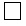 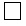  I. Шаруа немесе фермер қожалығының құрамы туралы мәліметтер/

Cведения о составе крестьянского или фермерского хозяйства II. 1 қаңтарға кенттік, ауылдық округ аумағының шегінде және оның шегінен тыс жалға берілген (жалға алынған), шаруа немесе фермер қожалығының пайдалануындағы жерлер

II. Земля, находящаяся в пользовании крестьянского или фермерского хозяйства, сданная (взятая) в аренду в пределах и вне пределов поселкового, сельского округа на 1 января*  Егер жер жалға берілген (немесе алынған) болса, онда «Қосымша мәліметтер» бөлімінде кімге (немесе кімнен) берілгенін (немесе алынғанын) көрсету керек/Если земля сдана (или взята) в аренду, то в разделе «Дополнительные сведения» следует указать кому она сдана (или у кого взята) III. Шаруашылықтың жеке меншігі болып табылатын мал (басы)

III. Скот, являющийся личной собственностью хозяйства (голов)      IV. Күнтізбелік жылдың 1 қаңтарына ауыл шаруашылығы

 өнімдерін қайта өңдеуге арналған ауыл шаруашылығы техникалары

         мен жабдықтарының қолда бары туралы мәліметтер

       Сведения о наличии сельскохозяйственной техники и

   оборудования для переработки продукции сельского хозяйства

                   на 1 января календарного года     V. Күнтізбелік жылдың 1 қаңтарына ауыл шаруашылығы

      өнімдерін сақтауға және малдарды ұстауға арналған

             құрылыстар, басқа да құрылыстар

    Постройки для хранения сельскохозяйственной продукции

           и содержания скота, другие постройки

               на 1 января календарного года      VI. Күнтізбелік жылдың 1 қаңтарына сатып алынатын

          кооперативтік бірлестіктердің, сатып алынатын

                   орталықтардың нақты бары

         Наличие закупочных кооперативных объединений,

       закупочных центров на 1 января календарного года      VII. Қосымша мәліметтер/Дополнительные сведения

Әр шаруашылық бойынша есепке    

алуды жүргізу және тіркеу жазбаларын 

жүргізуді ұйымдастыру нысандары бойынша 

статистикалық әдіснамаға      

3-қосымша               Ұлттар жіктеуіші

Әр шаруашылық бойынша есепке      

алуды жүргізу және тіркеу жазбаларын  

жүргізуді ұйымдастыру нысандары бойынша

статистикалық әдіснамаға      

4-қосымша                Білім деңгейінің анықтамалығы

Әр шаруашылық бойынша есепке алуды   

жүргізу және тіркеу жазбаларын жүргізуді 

ұйымдастыру нысандары бойынша     

статистикалық әдіснамаға       

5-қосымша                 Негізгі қорлар жіктеуіші бойынша білім ұйымдарының тізбесі 

Әр шаруашылық бойынша есепке алуды    

жүргізу және тіркеу жазбаларын жүргізуді 

ұйымдастыру нысандары бойынша    

статистикалық әдіснамаға         

6-қосымша               Жұмыспен қамтылу жағдайының тізбесі      *1-6-кодтарда атап өтілген санаттар жұмыспен қамтылған халыққа жатады.

      Жеке қосалқы шаруашылықта (жеке аулада) өнімді тек өз тұтынуы үшін өндірумен айналысатын жұмыспен қамтылғандар жоғарыда аталған критерийлерге байланысты не жұмыссыздарға, не жұмыс күші құрамына кірмейтін адамдарға жатқызылуы тиіс.

Әр шаруашылық бойынша есепке алуды   

жүргізу және тіркеу жазбаларын жүргізуді 

ұйымдастыру нысандары бойынша     

статистикалық әдіснамаға      

7-қосымша                Күнкөрістің қаражат көздерінің тізбесі

Әр шаруашылық бойынша есепке алуды   

жүргізу және тіркеу жазбаларын жүргізуді 

ұйымдастыру нысандары бойынша     

статистикалық әдіснамаға          

8-қосымша                    Өнеркәсіптік өнімдердің статистикалық жіктеуіші

Әр шаруашылық бойынша есепке алуды   

жүргізу және тіркеу жазбаларын жүргізуді 

ұйымдастыру нысандары бойынша       

статистикалық әдіснамаға        

9-қосымша                   Негізгі қорлар жіктеуіші
					© 2012. Қазақстан Республикасы Әділет министрлігінің «Қазақстан Республикасының Заңнама және құқықтық ақпарат институты» ШЖҚ РМК
				Әр шаруашылық

бойынша есепке алуды

жүргізу және тіркеу

жазбаларын жүргізуді

ұйымдастыру

нысандары бойынша

статистикалық

әдіснамаға 1-қосымшаПриложение 1

к Статистической

методологии по

ведению

похозяйственного

учета и форм

организации ведения

регистрационных

записей1Үй шаруашылығы мүшесінің реттік нөмірі

Порядковый номер члена домохозяйстваҮй шаруашылығы мүшесінің реттік нөмірі

Порядковый номер члена домохозяйства01020304052ЖСН/ИИНЖСН/ИИН3Тегі/ФамилияТегі/Фамилия4Аты/ИмяАты/Имя5Әкесінің аты/ ОтчествоӘкесінің аты/ Отчество6Жынысы (ер - 1, әйел - 2)/ Пол (муж.- 1, жен.- 2)Жынысы (ер - 1, әйел - 2)/ Пол (муж.- 1, жен.- 2)7Бірінші жазылған үй шаруашылығы мүшесіне қатынасы

Отношение к члену домашнего хозяйства, записанному первымБірінші жазылған үй шаруашылығы мүшесіне қатынасы

Отношение к члену домашнего хозяйства, записанному первым7Бірінші жазылған үй шаруашылығы мүшесіне қатынасы

Отношение к члену домашнего хозяйства, записанному первымБірінші жазылған үй шаруашылығы мүшесіне қатынасы

Отношение к члену домашнего хозяйства, записанному первымбірінші жазылған адам – 1, әйелі/күйеуі – 2, қызы/ұлы – 3, анасы/әкесі – 4, апасы/қарындасы/ағасы (інісі) – 5, жұбайының (зайыбының) ата-анасы – 6, келіні/жеңгесі/абысыны/күйеу баласы – 7, әжесі/атасы – 8, немересі – 9, туыстықтың басқа дәрежесі, жекжаттық – 10, туыс емес – 11

лицо, записанное первым – 1, жена/муж - 2, дочь/сын - 3, мать/отец - 4, сестра/брат - 5, родители супруга(и) - 6, невеста/сноха/зять - 7, бабушка/дедушка - 8, внучка/внук - 9, другая степень родства/свойства - 10, не родственник - 11бірінші жазылған адам – 1, әйелі/күйеуі – 2, қызы/ұлы – 3, анасы/әкесі – 4, апасы/қарындасы/ағасы (інісі) – 5, жұбайының (зайыбының) ата-анасы – 6, келіні/жеңгесі/абысыны/күйеу баласы – 7, әжесі/атасы – 8, немересі – 9, туыстықтың басқа дәрежесі, жекжаттық – 10, туыс емес – 11

лицо, записанное первым – 1, жена/муж - 2, дочь/сын - 3, мать/отец - 4, сестра/брат - 5, родители супруга(и) - 6, невеста/сноха/зять - 7, бабушка/дедушка - 8, внучка/внук - 9, другая степень родства/свойства - 10, не родственник - 11бірінші жазылған адам – 1, әйелі/күйеуі – 2, қызы/ұлы – 3, анасы/әкесі – 4, апасы/қарындасы/ағасы (інісі) – 5, жұбайының (зайыбының) ата-анасы – 6, келіні/жеңгесі/абысыны/күйеу баласы – 7, әжесі/атасы – 8, немересі – 9, туыстықтың басқа дәрежесі, жекжаттық – 10, туыс емес – 11

лицо, записанное первым – 1, жена/муж - 2, дочь/сын - 3, мать/отец - 4, сестра/брат - 5, родители супруга(и) - 6, невеста/сноха/зять - 7, бабушка/дедушка - 8, внучка/внук - 9, другая степень родства/свойства - 10, не родственник - 11бірінші жазылған адам – 1, әйелі/күйеуі – 2, қызы/ұлы – 3, анасы/әкесі – 4, апасы/қарындасы/ағасы (інісі) – 5, жұбайының (зайыбының) ата-анасы – 6, келіні/жеңгесі/абысыны/күйеу баласы – 7, әжесі/атасы – 8, немересі – 9, туыстықтың басқа дәрежесі, жекжаттық – 10, туыс емес – 11

лицо, записанное первым – 1, жена/муж - 2, дочь/сын - 3, мать/отец - 4, сестра/брат - 5, родители супруга(и) - 6, невеста/сноха/зять - 7, бабушка/дедушка - 8, внучка/внук - 9, другая степень родства/свойства - 10, не родственник - 11бірінші жазылған адам – 1, әйелі/күйеуі – 2, қызы/ұлы – 3, анасы/әкесі – 4, апасы/қарындасы/ағасы (інісі) – 5, жұбайының (зайыбының) ата-анасы – 6, келіні/жеңгесі/абысыны/күйеу баласы – 7, әжесі/атасы – 8, немересі – 9, туыстықтың басқа дәрежесі, жекжаттық – 10, туыс емес – 11

лицо, записанное первым – 1, жена/муж - 2, дочь/сын - 3, мать/отец - 4, сестра/брат - 5, родители супруга(и) - 6, невеста/сноха/зять - 7, бабушка/дедушка - 8, внучка/внук - 9, другая степень родства/свойства - 10, не родственник - 118Ұлты/НациональностьҰлты/Национальность9Оқиға күнін көрсету керек

Указать даты событийтуу/рождения10Оқиға күнін көрсету керек

Указать даты событийқайтыс болу/смерти11Оқиға күнін көрсету керек

Указать даты событийкелу/прибыл12Оқиға күнін көрсету керек

Указать даты событийкету/выбыл13Осы елді мекенде уақытша тұрады

Временно проживает в данном населенном пункте Осы елді мекенде уақытша тұрады

Временно проживает в данном населенном пункте 14Кенттің, ауылдың, ауылдық округтың шегінен тыс уақытша кетуі туралы белгі/ Отметка о выбытии временно проживающих за пределы поселка, села, сельского округаКенттің, ауылдың, ауылдық округтың шегінен тыс уақытша кетуі туралы белгі/ Отметка о выбытии временно проживающих за пределы поселка, села, сельского округа15Білім деңгейі

Уровень образование2016 жыл/год15Білім деңгейі

Уровень образование2017 жыл/год15Білім деңгейі

Уровень образование2018 жыл/год15Білім деңгейі

Уровень образование2019 жыл/год15Білім деңгейі

Уровень образование2020 жыл/год15мектепке дейінгі - 1, бастауыш - 2, негізгі орта - 3, жалпы орта - 4, бастауыш кәсіптік - 5, орта арнаулы - 6, аяқталмаған жоғары - 7, жоғары - 8, бастауыш білімі жоқ – 9, ешқандай білім деңгейіне қол жеткізбеген - 0

дошкольное - 1, начальное - 2, основное среднее - 3, общее среднее - 4, начальное профессиональное - 5, среднее специальное - 6, незаконченное высшее - 7, высшее - 8, не имеют начального – 9, не достигнут никакой уровень образования - 0мектепке дейінгі - 1, бастауыш - 2, негізгі орта - 3, жалпы орта - 4, бастауыш кәсіптік - 5, орта арнаулы - 6, аяқталмаған жоғары - 7, жоғары - 8, бастауыш білімі жоқ – 9, ешқандай білім деңгейіне қол жеткізбеген - 0

дошкольное - 1, начальное - 2, основное среднее - 3, общее среднее - 4, начальное профессиональное - 5, среднее специальное - 6, незаконченное высшее - 7, высшее - 8, не имеют начального – 9, не достигнут никакой уровень образования - 0мектепке дейінгі - 1, бастауыш - 2, негізгі орта - 3, жалпы орта - 4, бастауыш кәсіптік - 5, орта арнаулы - 6, аяқталмаған жоғары - 7, жоғары - 8, бастауыш білімі жоқ – 9, ешқандай білім деңгейіне қол жеткізбеген - 0

дошкольное - 1, начальное - 2, основное среднее - 3, общее среднее - 4, начальное профессиональное - 5, среднее специальное - 6, незаконченное высшее - 7, высшее - 8, не имеют начального – 9, не достигнут никакой уровень образования - 0мектепке дейінгі - 1, бастауыш - 2, негізгі орта - 3, жалпы орта - 4, бастауыш кәсіптік - 5, орта арнаулы - 6, аяқталмаған жоғары - 7, жоғары - 8, бастауыш білімі жоқ – 9, ешқандай білім деңгейіне қол жеткізбеген - 0

дошкольное - 1, начальное - 2, основное среднее - 3, общее среднее - 4, начальное профессиональное - 5, среднее специальное - 6, незаконченное высшее - 7, высшее - 8, не имеют начального – 9, не достигнут никакой уровень образования - 0мектепке дейінгі - 1, бастауыш - 2, негізгі орта - 3, жалпы орта - 4, бастауыш кәсіптік - 5, орта арнаулы - 6, аяқталмаған жоғары - 7, жоғары - 8, бастауыш білімі жоқ – 9, ешқандай білім деңгейіне қол жеткізбеген - 0

дошкольное - 1, начальное - 2, основное среднее - 3, общее среднее - 4, начальное профессиональное - 5, среднее специальное - 6, незаконченное высшее - 7, высшее - 8, не имеют начального – 9, не достигнут никакой уровень образования - 0мектепке дейінгі - 1, бастауыш - 2, негізгі орта - 3, жалпы орта - 4, бастауыш кәсіптік - 5, орта арнаулы - 6, аяқталмаған жоғары - 7, жоғары - 8, бастауыш білімі жоқ – 9, ешқандай білім деңгейіне қол жеткізбеген - 0

дошкольное - 1, начальное - 2, основное среднее - 3, общее среднее - 4, начальное профессиональное - 5, среднее специальное - 6, незаконченное высшее - 7, высшее - 8, не имеют начального – 9, не достигнут никакой уровень образования - 0мектепке дейінгі - 1, бастауыш - 2, негізгі орта - 3, жалпы орта - 4, бастауыш кәсіптік - 5, орта арнаулы - 6, аяқталмаған жоғары - 7, жоғары - 8, бастауыш білімі жоқ – 9, ешқандай білім деңгейіне қол жеткізбеген - 0

дошкольное - 1, начальное - 2, основное среднее - 3, общее среднее - 4, начальное профессиональное - 5, среднее специальное - 6, незаконченное высшее - 7, высшее - 8, не имеют начального – 9, не достигнут никакой уровень образования - 016Білім беру ұйымдарында оқитындарОбучающиеся в организациях образования2016 жыл/год16Білім беру ұйымдарында оқитындарОбучающиеся в организациях образования2017 жыл/год16Білім беру ұйымдарында оқитындарОбучающиеся в организациях образования2018 жыл/год16Білім беру ұйымдарында оқитындарОбучающиеся в организациях образования2019 жыл/год16Білім беру ұйымдарында оқитындарОбучающиеся в организациях образования2020 жыл/год16мектепке дейінгі - 1, жалпы білім беретін мектеп - 2, техникалық және кәсіптік - 3, ЖОО - 4, жоғары оқу орнынан кейін - 5, біліктілікті арттыру курстары – 6

дошкольная - 1, общеобразовательная школа - 2, технического и профессионального - 3, ВУЗ - 4, послевузовская - 5, курсы повышения квалификации – 6мектепке дейінгі - 1, жалпы білім беретін мектеп - 2, техникалық және кәсіптік - 3, ЖОО - 4, жоғары оқу орнынан кейін - 5, біліктілікті арттыру курстары – 6

дошкольная - 1, общеобразовательная школа - 2, технического и профессионального - 3, ВУЗ - 4, послевузовская - 5, курсы повышения квалификации – 6мектепке дейінгі - 1, жалпы білім беретін мектеп - 2, техникалық және кәсіптік - 3, ЖОО - 4, жоғары оқу орнынан кейін - 5, біліктілікті арттыру курстары – 6

дошкольная - 1, общеобразовательная школа - 2, технического и профессионального - 3, ВУЗ - 4, послевузовская - 5, курсы повышения квалификации – 6мектепке дейінгі - 1, жалпы білім беретін мектеп - 2, техникалық және кәсіптік - 3, ЖОО - 4, жоғары оқу орнынан кейін - 5, біліктілікті арттыру курстары – 6

дошкольная - 1, общеобразовательная школа - 2, технического и профессионального - 3, ВУЗ - 4, послевузовская - 5, курсы повышения квалификации – 6мектепке дейінгі - 1, жалпы білім беретін мектеп - 2, техникалық және кәсіптік - 3, ЖОО - 4, жоғары оқу орнынан кейін - 5, біліктілікті арттыру курстары – 6

дошкольная - 1, общеобразовательная школа - 2, технического и профессионального - 3, ВУЗ - 4, послевузовская - 5, курсы повышения квалификации – 6мектепке дейінгі - 1, жалпы білім беретін мектеп - 2, техникалық және кәсіптік - 3, ЖОО - 4, жоғары оқу орнынан кейін - 5, біліктілікті арттыру курстары – 6

дошкольная - 1, общеобразовательная школа - 2, технического и профессионального - 3, ВУЗ - 4, послевузовская - 5, курсы повышения квалификации – 6мектепке дейінгі - 1, жалпы білім беретін мектеп - 2, техникалық және кәсіптік - 3, ЖОО - 4, жоғары оқу орнынан кейін - 5, біліктілікті арттыру курстары – 6

дошкольная - 1, общеобразовательная школа - 2, технического и профессионального - 3, ВУЗ - 4, послевузовская - 5, курсы повышения квалификации – 617Жұмыспен қамтылу жағдайы

Положение в занятости2016 жыл/ год17Жұмыспен қамтылу жағдайы

Положение в занятости2017 жыл/ год17Жұмыспен қамтылу жағдайы

Положение в занятости2018 жыл/ год17Жұмыспен қамтылу жағдайы

Положение в занятости2019 жыл/ год17Жұмыспен қамтылу жағдайы

Положение в занятости2020 жыл/ год17жалдану бойынша жұмыс істеуші -1, жұмыс беруші – 2, жеке негізде жұмыспен қамтылған - 3, жеке қосалқы шаруашылықта өнімді сату (айырбастау) үшін өндірумен айналысатын жұмыспен қамтылған - 4, кооператив мүшесі - 5, отбасылық кәсіпорынның көмектесетін (ақы төленбейтін) қызметкері – 6, жұмыссыз – 7, жұмыс күші құрамына кірмейтін тұлға – 8

работающий по найму -1, работодатель – 2, занятый на индивидуальной основе -3, занятый в личном подсобном хозяйстве производством продукции для продажи (обмена) - 4, член кооператива - 5, помогающий (неоплачиваемый) работник семейного предприятия – 6, безработный – 7, лицо не входящее в состав рабочей силы – 8жалдану бойынша жұмыс істеуші -1, жұмыс беруші – 2, жеке негізде жұмыспен қамтылған - 3, жеке қосалқы шаруашылықта өнімді сату (айырбастау) үшін өндірумен айналысатын жұмыспен қамтылған - 4, кооператив мүшесі - 5, отбасылық кәсіпорынның көмектесетін (ақы төленбейтін) қызметкері – 6, жұмыссыз – 7, жұмыс күші құрамына кірмейтін тұлға – 8

работающий по найму -1, работодатель – 2, занятый на индивидуальной основе -3, занятый в личном подсобном хозяйстве производством продукции для продажи (обмена) - 4, член кооператива - 5, помогающий (неоплачиваемый) работник семейного предприятия – 6, безработный – 7, лицо не входящее в состав рабочей силы – 8жалдану бойынша жұмыс істеуші -1, жұмыс беруші – 2, жеке негізде жұмыспен қамтылған - 3, жеке қосалқы шаруашылықта өнімді сату (айырбастау) үшін өндірумен айналысатын жұмыспен қамтылған - 4, кооператив мүшесі - 5, отбасылық кәсіпорынның көмектесетін (ақы төленбейтін) қызметкері – 6, жұмыссыз – 7, жұмыс күші құрамына кірмейтін тұлға – 8

работающий по найму -1, работодатель – 2, занятый на индивидуальной основе -3, занятый в личном подсобном хозяйстве производством продукции для продажи (обмена) - 4, член кооператива - 5, помогающий (неоплачиваемый) работник семейного предприятия – 6, безработный – 7, лицо не входящее в состав рабочей силы – 8жалдану бойынша жұмыс істеуші -1, жұмыс беруші – 2, жеке негізде жұмыспен қамтылған - 3, жеке қосалқы шаруашылықта өнімді сату (айырбастау) үшін өндірумен айналысатын жұмыспен қамтылған - 4, кооператив мүшесі - 5, отбасылық кәсіпорынның көмектесетін (ақы төленбейтін) қызметкері – 6, жұмыссыз – 7, жұмыс күші құрамына кірмейтін тұлға – 8

работающий по найму -1, работодатель – 2, занятый на индивидуальной основе -3, занятый в личном подсобном хозяйстве производством продукции для продажи (обмена) - 4, член кооператива - 5, помогающий (неоплачиваемый) работник семейного предприятия – 6, безработный – 7, лицо не входящее в состав рабочей силы – 8жалдану бойынша жұмыс істеуші -1, жұмыс беруші – 2, жеке негізде жұмыспен қамтылған - 3, жеке қосалқы шаруашылықта өнімді сату (айырбастау) үшін өндірумен айналысатын жұмыспен қамтылған - 4, кооператив мүшесі - 5, отбасылық кәсіпорынның көмектесетін (ақы төленбейтін) қызметкері – 6, жұмыссыз – 7, жұмыс күші құрамына кірмейтін тұлға – 8

работающий по найму -1, работодатель – 2, занятый на индивидуальной основе -3, занятый в личном подсобном хозяйстве производством продукции для продажи (обмена) - 4, член кооператива - 5, помогающий (неоплачиваемый) работник семейного предприятия – 6, безработный – 7, лицо не входящее в состав рабочей силы – 8жалдану бойынша жұмыс істеуші -1, жұмыс беруші – 2, жеке негізде жұмыспен қамтылған - 3, жеке қосалқы шаруашылықта өнімді сату (айырбастау) үшін өндірумен айналысатын жұмыспен қамтылған - 4, кооператив мүшесі - 5, отбасылық кәсіпорынның көмектесетін (ақы төленбейтін) қызметкері – 6, жұмыссыз – 7, жұмыс күші құрамына кірмейтін тұлға – 8

работающий по найму -1, работодатель – 2, занятый на индивидуальной основе -3, занятый в личном подсобном хозяйстве производством продукции для продажи (обмена) - 4, член кооператива - 5, помогающий (неоплачиваемый) работник семейного предприятия – 6, безработный – 7, лицо не входящее в состав рабочей силы – 8жалдану бойынша жұмыс істеуші -1, жұмыс беруші – 2, жеке негізде жұмыспен қамтылған - 3, жеке қосалқы шаруашылықта өнімді сату (айырбастау) үшін өндірумен айналысатын жұмыспен қамтылған - 4, кооператив мүшесі - 5, отбасылық кәсіпорынның көмектесетін (ақы төленбейтін) қызметкері – 6, жұмыссыз – 7, жұмыс күші құрамына кірмейтін тұлға – 8

работающий по найму -1, работодатель – 2, занятый на индивидуальной основе -3, занятый в личном подсобном хозяйстве производством продукции для продажи (обмена) - 4, член кооператива - 5, помогающий (неоплачиваемый) работник семейного предприятия – 6, безработный – 7, лицо не входящее в состав рабочей силы – 8010203040518Күнкөрістің негізгі қаражат көзі

Источники средств к существованию2016 жыл/год18Күнкөрістің негізгі қаражат көзі

Источники средств к существованию2017 жыл/год18Күнкөрістің негізгі қаражат көзі

Источники средств к существованию2018 жыл/год18Күнкөрістің негізгі қаражат көзі

Источники средств к существованию2019 жыл/год18Күнкөрістің негізгі қаражат көзі

Источники средств к существованию2020 жыл/год18жалдамалы жұмыстан табыс - 1, өз бетінше жұмыс істеуден табыс (жеке қосалқы шаруашылықтағы жұмыстан басқа) - 2, жеке қосалқы шаруашылықтағы жұмыс - 3, стипендия - 4, зейнетақы - 5, жәрдемақы - 6, туысқан немесе жақындардан материалдық көмек - 7, жеке меншіктен табыс, дивидент, сыйақылар - 8, асыраудағы – 9, өзге – 10

доход от работ по найму - 1, доход от самостоятельной занятости (кроме работы в личном подсобным хозяйстве) - 2, работа в личном подсобным хозяйстве - 3, стипендия - 4, пенсия - 5, пособие - 6, материальная помощь от родных или близких - 7, доход от собственности, дивиденды, вознаграждения - 8, иждивенец – 9, иное - 10жалдамалы жұмыстан табыс - 1, өз бетінше жұмыс істеуден табыс (жеке қосалқы шаруашылықтағы жұмыстан басқа) - 2, жеке қосалқы шаруашылықтағы жұмыс - 3, стипендия - 4, зейнетақы - 5, жәрдемақы - 6, туысқан немесе жақындардан материалдық көмек - 7, жеке меншіктен табыс, дивидент, сыйақылар - 8, асыраудағы – 9, өзге – 10

доход от работ по найму - 1, доход от самостоятельной занятости (кроме работы в личном подсобным хозяйстве) - 2, работа в личном подсобным хозяйстве - 3, стипендия - 4, пенсия - 5, пособие - 6, материальная помощь от родных или близких - 7, доход от собственности, дивиденды, вознаграждения - 8, иждивенец – 9, иное - 10жалдамалы жұмыстан табыс - 1, өз бетінше жұмыс істеуден табыс (жеке қосалқы шаруашылықтағы жұмыстан басқа) - 2, жеке қосалқы шаруашылықтағы жұмыс - 3, стипендия - 4, зейнетақы - 5, жәрдемақы - 6, туысқан немесе жақындардан материалдық көмек - 7, жеке меншіктен табыс, дивидент, сыйақылар - 8, асыраудағы – 9, өзге – 10

доход от работ по найму - 1, доход от самостоятельной занятости (кроме работы в личном подсобным хозяйстве) - 2, работа в личном подсобным хозяйстве - 3, стипендия - 4, пенсия - 5, пособие - 6, материальная помощь от родных или близких - 7, доход от собственности, дивиденды, вознаграждения - 8, иждивенец – 9, иное - 10жалдамалы жұмыстан табыс - 1, өз бетінше жұмыс істеуден табыс (жеке қосалқы шаруашылықтағы жұмыстан басқа) - 2, жеке қосалқы шаруашылықтағы жұмыс - 3, стипендия - 4, зейнетақы - 5, жәрдемақы - 6, туысқан немесе жақындардан материалдық көмек - 7, жеке меншіктен табыс, дивидент, сыйақылар - 8, асыраудағы – 9, өзге – 10

доход от работ по найму - 1, доход от самостоятельной занятости (кроме работы в личном подсобным хозяйстве) - 2, работа в личном подсобным хозяйстве - 3, стипендия - 4, пенсия - 5, пособие - 6, материальная помощь от родных или близких - 7, доход от собственности, дивиденды, вознаграждения - 8, иждивенец – 9, иное - 10жалдамалы жұмыстан табыс - 1, өз бетінше жұмыс істеуден табыс (жеке қосалқы шаруашылықтағы жұмыстан басқа) - 2, жеке қосалқы шаруашылықтағы жұмыс - 3, стипендия - 4, зейнетақы - 5, жәрдемақы - 6, туысқан немесе жақындардан материалдық көмек - 7, жеке меншіктен табыс, дивидент, сыйақылар - 8, асыраудағы – 9, өзге – 10

доход от работ по найму - 1, доход от самостоятельной занятости (кроме работы в личном подсобным хозяйстве) - 2, работа в личном подсобным хозяйстве - 3, стипендия - 4, пенсия - 5, пособие - 6, материальная помощь от родных или близких - 7, доход от собственности, дивиденды, вознаграждения - 8, иждивенец – 9, иное - 10жалдамалы жұмыстан табыс - 1, өз бетінше жұмыс істеуден табыс (жеке қосалқы шаруашылықтағы жұмыстан басқа) - 2, жеке қосалқы шаруашылықтағы жұмыс - 3, стипендия - 4, зейнетақы - 5, жәрдемақы - 6, туысқан немесе жақындардан материалдық көмек - 7, жеке меншіктен табыс, дивидент, сыйақылар - 8, асыраудағы – 9, өзге – 10

доход от работ по найму - 1, доход от самостоятельной занятости (кроме работы в личном подсобным хозяйстве) - 2, работа в личном подсобным хозяйстве - 3, стипендия - 4, пенсия - 5, пособие - 6, материальная помощь от родных или близких - 7, доход от собственности, дивиденды, вознаграждения - 8, иждивенец – 9, иное - 10жалдамалы жұмыстан табыс - 1, өз бетінше жұмыс істеуден табыс (жеке қосалқы шаруашылықтағы жұмыстан басқа) - 2, жеке қосалқы шаруашылықтағы жұмыс - 3, стипендия - 4, зейнетақы - 5, жәрдемақы - 6, туысқан немесе жақындардан материалдық көмек - 7, жеке меншіктен табыс, дивидент, сыйақылар - 8, асыраудағы – 9, өзге – 10

доход от работ по найму - 1, доход от самостоятельной занятости (кроме работы в личном подсобным хозяйстве) - 2, работа в личном подсобным хозяйстве - 3, стипендия - 4, пенсия - 5, пособие - 6, материальная помощь от родных или близких - 7, доход от собственности, дивиденды, вознаграждения - 8, иждивенец – 9, иное - 102016 ж./г.2017 ж./г.2018 ж./г.2019 ж./г.2020 ж./г.1Тұрғын үй типі

Тип жилого домаТұрғын үй типі

Тип жилого домабір пәтерлі (жеке)/одноквартирный (индивидуальный)бір пәтерлі (жеке)/одноквартирный (индивидуальный)бір пәтерлі (жеке)/одноквартирный (индивидуальный)бір пәтерлі (жеке)/одноквартирный (индивидуальный)бір пәтерлі (жеке)/одноквартирный (индивидуальный)1Тұрғын үй типі

Тип жилого домаТұрғын үй типі

Тип жилого домаекі пәтерлі/двухквартирныйекі пәтерлі/двухквартирныйекі пәтерлі/двухквартирныйекі пәтерлі/двухквартирныйекі пәтерлі/двухквартирный1Тұрғын үй типі

Тип жилого домаТұрғын үй типі

Тип жилого домаүш және одан да көп пәтерлі/ трех и более квартирныйүш және одан да көп пәтерлі/ трех и более квартирныйүш және одан да көп пәтерлі/ трех и более квартирныйүш және одан да көп пәтерлі/ трех и более квартирныйүш және одан да көп пәтерлі/ трех и более квартирный2Үйдің жағдайы

Ситуация домаҮйдің жағдайы

Ситуация домаТұрғын үй /дом жилойТұрғын үй /дом жилойтұру үшін жарамды/пригодный для проживаниятұру үшін жарамды/пригодный для проживаниятұру үшін жарамды/пригодный для проживания2Үйдің жағдайы

Ситуация домаҮйдің жағдайы

Ситуация домаТұрғын үй /дом жилойТұрғын үй /дом жилойескірген/ветхийескірген/ветхийескірген/ветхий2Үйдің жағдайы

Ситуация домаҮйдің жағдайы

Ситуация домаТұрғын үй /дом жилойТұрғын үй /дом жилойапатты/аварийныйапатты/аварийныйапатты/аварийный2Үйдің жағдайы

Ситуация домаҮйдің жағдайы

Ситуация домаТұрғын үй /дом жилойТұрғын үй /дом жилойбос немесе иесіз/пустующий или бесхозныйбос немесе иесіз/пустующий или бесхозныйбос немесе иесіз/пустующий или бесхозный2Үйдің жағдайы

Ситуация домаҮйдің жағдайы

Ситуация домаІстен шыққан үй / дом выбылІстен шыққан үй / дом выбылістен шыққан күні/дата выбытияістен шыққан күні/дата выбытияістен шыққан күні/дата выбытия2Үйдің жағдайы

Ситуация домаҮйдің жағдайы

Ситуация домаІстен шыққан үй / дом выбылІстен шыққан үй / дом выбылістен шығу себебі/причина выбытияістен шығу себебі/причина выбытияістен шығу себебі/причина выбытия3Меншік түрі

Вид собственностиМеншік түрі

Вид собственностижеке/частнаяжеке/частнаяжеке/частнаяжеке/частнаяжеке/частная3Меншік түрі

Вид собственностиМеншік түрі

Вид собственностимемлекеттік/государственнаямемлекеттік/государственнаямемлекеттік/государственнаямемлекеттік/государственнаямемлекеттік/государственная4Алаң мөлшері шаршы м

Размер площади, в кв. мАлаң мөлшері шаршы м

Размер площади, в кв. мжалпы алаңы/общая площадьжалпы алаңы/общая площадьжалпы алаңы/общая площадьжалпы алаңы/общая площадьжалпы алаңы/общая площадь4Алаң мөлшері шаршы м

Размер площади, в кв. мАлаң мөлшері шаршы м

Размер площади, в кв. мтұрғын алаңы/жилая площадьтұрғын алаңы/жилая площадьтұрғын алаңы/жилая площадьтұрғын алаңы/жилая площадьтұрғын алаңы/жилая площадь5Бөлме саны/Количество комнатБөлме саны/Количество комнатБөлме саны/Количество комнатБөлме саны/Количество комнатБөлме саны/Количество комнатБөлме саны/Количество комнатБөлме саны/Количество комнат6Абаттандыру ( иә/жоқ)/ Благоустройство (да/ нет)электр/электричествоэлектр/электричествоэлектр/электричествоэлектр/электричествоэлектр/электричествоэлектр/электричество6Абаттандыру ( иә/жоқ)/ Благоустройство (да/ нет)сумен жабдықтауводоснабжениеүйдегі су құбыры/водопровод в домеүйдегі су құбыры/водопровод в домеүйдегі су құбыры/водопровод в домеүйдегі су құбыры/водопровод в домеүйдегі су құбыры/водопровод в доме6Абаттандыру ( иә/жоқ)/ Благоустройство (да/ нет)сумен жабдықтауводоснабжениеүй сыртындағы су құбыры/водопровод вне домаүй сыртындағы су құбыры/водопровод вне домаүй сыртындағы су құбыры/водопровод вне домаүй сыртындағы су құбыры/водопровод вне домаүй сыртындағы су құбыры/водопровод вне дома6Абаттандыру ( иә/жоқ)/ Благоустройство (да/ нет)сумен жабдықтауводоснабжениеқұдықпен, колонкамен немесе басқалар/колодец, колонка или др.құдықпен, колонкамен немесе басқалар/колодец, колонка или др.құдықпен, колонкамен немесе басқалар/колодец, колонка или др.құдықпен, колонкамен немесе басқалар/колодец, колонка или др.құдықпен, колонкамен немесе басқалар/колодец, колонка или др.6Абаттандыру ( иә/жоқ)/ Благоустройство (да/ нет)сумен жабдықтауводоснабжениеауыз суын жеткізу/доставка питьевой водыауыз суын жеткізу/доставка питьевой водыауыз суын жеткізу/доставка питьевой водыауыз суын жеткізу/доставка питьевой водыауыз суын жеткізу/доставка питьевой воды6Абаттандыру ( иә/жоқ)/ Благоустройство (да/ нет)кәріз/ канализацияорталық/центральнаяорталық/центральнаяорталық/центральнаяорталық/центральнаяорталық/центральная6Абаттандыру ( иә/жоқ)/ Благоустройство (да/ нет)кәріз/ канализациябасқа/прочаябасқа/прочаябасқа/прочаябасқа/прочаябасқа/прочая6Абаттандыру ( иә/жоқ)/ Благоустройство (да/ нет)жылыту/отоплениеорталықтан жылыту/центральное отоплениеорталықтан жылыту/центральное отоплениеорталықтан жылыту/центральное отоплениеорталықтан жылыту/центральное отоплениеорталықтан жылыту/центральное отопление6Абаттандыру ( иә/жоқ)/ Благоустройство (да/ нет)жылыту/отоплениежеке қондырғылардан жылытуот инд. установокжеке қондырғылардан жылытуот инд. установокжеке қондырғылардан жылытуот инд. установокПешпечноеқатты жанармаймен

на тверд. топливе6Абаттандыру ( иә/жоқ)/ Благоустройство (да/ нет)жылыту/отоплениежеке қондырғылардан жылытуот инд. установокжеке қондырғылардан жылытуот инд. установокжеке қондырғылардан жылытуот инд. установокПешпечноесұйық жанармаймен

на жидком топливе6Абаттандыру ( иә/жоқ)/ Благоустройство (да/ нет)жылыту/отоплениежеке қондырғылардан жылытуот инд. установокжеке қондырғылардан жылытуот инд. установокжеке қондырғылардан жылытуот инд. установокПешпечноегазбен/на газу6Абаттандыру ( иә/жоқ)/ Благоустройство (да/ нет)жылыту/отоплениежеке қондырғылардан жылытуот инд. установокжеке қондырғылардан жылытуот инд. установокжеке қондырғылардан жылытуот инд. установокбасқа/ прочеебасқа/ прочее6Абаттандыру ( иә/жоқ)/ Благоустройство (да/ нет)ванна немесе себезгі/ ванна или душванна немесе себезгі/ ванна или душванна немесе себезгі/ ванна или душванна немесе себезгі/ ванна или душванна немесе себезгі/ ванна или душванна немесе себезгі/ ванна или душ6Абаттандыру ( иә/жоқ)/ Благоустройство (да/ нет)ыстық сумен жабдықтау

горячее водоснабжениеыстық сумен жабдықтау

горячее водоснабжениеорталық/центральноеорталық/центральноеорталық/центральноеорталық/центральное6Абаттандыру ( иә/жоқ)/ Благоустройство (да/ нет)ыстық сумен жабдықтау

горячее водоснабжениеыстық сумен жабдықтау

горячее водоснабжениежеке су ысытқыштан/от индивидуальных водонагревателейжеке су ысытқыштан/от индивидуальных водонагревателейжеке су ысытқыштан/от индивидуальных водонагревателейжеке су ысытқыштан/от индивидуальных водонагревателей6Абаттандыру ( иә/жоқ)/ Благоустройство (да/ нет)Газ

газГаз

газжелілік газ (табиғи)/газ сетевой (природный)желілік газ (табиғи)/газ сетевой (природный)желілік газ (табиғи)/газ сетевой (природный)желілік газ (табиғи)/газ сетевой (природный)6Абаттандыру ( иә/жоқ)/ Благоустройство (да/ нет)Газ

газГаз

газсұйық газ / газ сжиженный сұйық газ / газ сжиженный сұйық газ / газ сжиженный сұйық газ / газ сжиженный 6Абаттандыру ( иә/жоқ)/ Благоустройство (да/ нет)еденүсті электр плитасымен/электроплита напольнаяеденүсті электр плитасымен/электроплита напольнаяеденүсті электр плитасымен/электроплита напольнаяеденүсті электр плитасымен/электроплита напольнаяеденүсті электр плитасымен/электроплита напольнаяеденүсті электр плитасымен/электроплита напольная7Сыртқы қабырғалардың материалдары/материалы наружных стенСыртқы қабырғалардың материалдары/материалы наружных стенСыртқы қабырғалардың материалдары/материалы наружных стенСыртқы қабырғалардың материалдары/материалы наружных стенСыртқы қабырғалардың материалдары/материалы наружных стенСыртқы қабырғалардың материалдары/материалы наружных стенСыртқы қабырғалардың материалдары/материалы наружных стен№2016 ж./г.2017 ж./г.2018 ж./г.2019 ж./г.2020 ж./г.1А. 1 қаңтарға жеке меншікке жататын барлық жер, шаршы м.

Всего земли, находящейся в личной собственности на 1 января, в кв. м.оның ішінде:/в том числе:2құрылыс үшін/под постройками3ауыл шаруашылығы жерлері үшін

под сельскохозяйственными угодьямионың ішінде:/в том числе:4егістіктер/пашни5көпжылдық екпе ағаштар/многолетние насаждения6тыңайған жерлер/залежь7жайылымдар/пастбища8табиғи пішендіктер/сенокосы9өзге де жерлер/прочие земли10Б. 1 шілдеге, басқа да жер иелерінен қолданысқа алынған барлық жер, шаршы м.

Б. Всего земли, взятой в пользование у других землевладельцев на 1 июля, в кв. м.оның ішінде:/в том числе:11егістіктер/пашни12жайылымдар/пастбища13табиғи пішендіктер/сенокосыЕгістіктердің барлық алаңынан (4 және 11 жолдардың соммасынан):/

Из общей площади пашни(из суммы строк 4 и 11):Егістіктердің барлық алаңынан (4 және 11 жолдардың соммасынан):/

Из общей площади пашни(из суммы строк 4 и 11):Егістіктердің барлық алаңынан (4 және 11 жолдардың соммасынан):/

Из общей площади пашни(из суммы строк 4 и 11):Егістіктердің барлық алаңынан (4 және 11 жолдардың соммасынан):/

Из общей площади пашни(из суммы строк 4 и 11):Егістіктердің барлық алаңынан (4 және 11 жолдардың соммасынан):/

Из общей площади пашни(из суммы строк 4 и 11):Егістіктердің барлық алаңынан (4 және 11 жолдардың соммасынан):/

Из общей площади пашни(из суммы строк 4 и 11):Егістіктердің барлық алаңынан (4 және 11 жолдардың соммасынан):/

Из общей площади пашни(из суммы строк 4 и 11):14В. 1 шілдедегі барлық егістік алаңы, шаршы м. / В. Посевная площадь всего на 1 июля, в кв. м.оның ішінде: / в том числе:15дәнді (күрішті қоспағанда) және бұршақты дақылдар / зерновые (за исключением риса) и бобовые культурыоның ішінде: / в том числе:16бидай / пшеница17жүгері (маис) / кукуруза (маис)18арпа / ячмень19қара бидай / рожь20сұлы / овес21қонақ жүгері / сорго (джугара)22тары / просо23қарақұмық / гречиха24тритикале (бидай-қара бидай буданы) / тритикале (пшенично-ржаной гибрид)25масақтылар қоспасы / смесь колосовых26жасыл ірібұршақ көкөністер (жаңа піскен) / овощи бобовые зеленые (свежие)27кептірілген бұршақты көкөністер / овощи бобовые сушеные2829Майлы дақылдар / Масличные культурыоның ішінде: / в том числе:30шашақты зығырдың тұқымдары / семена льна-кудряша31қыша тұқымдары / семена горчицы32рапс тұқымдары / семена рапса33күнбағыстың тұқымдары / семена подсолнечника34мақсары тұқымдары / семена сафлора35соя бұршақтары / бобы соевые36жер жаңғағы / орехи земляные3738Ақталмаған күріш / Рис, необрушенный39Көкөністер және бақша дақылдары, тамыр жемістілер және түйнек жемістілер

Овощи и бахчевые, корнеплоды и клубнеплодыоның ішінде:/ в том числе:№2016 ж./г.2017 ж./г.2018 ж./г.2019 ж./г.2020 ж./г.40қырыққабат / капуста41бұрыштар / перцы42ашық топырақтың қиярлары / огурцы открытого грунта43баялдылар / баклажаны44ашық топырақтың қызанақтары / помидоры открытого грунта45асқабақ / тыква46кәділер / кабачки47асханалық сәбіз / морковь столовая48сарымсақ / чеснок49басты пияз / лук репчатый50шомыр, шалғам / редис, редька51асханалық қызылша / свекла столовая525354бақша дақылдар / бахчевые культуры55картоп / картофель56қант қызылшасы / свекла сахарная57саңырауқұлақтар / грибы58Темекі / Табак59Тұқымнан тазаланған немесе тазаланбаған мақта / Хлопок, очищенный или не очищенный от семян60Азықтық дақылдар / Культуры кормовыеоның ішінде: / в том числе:61азықтық тамыр жемісті дақылдар / культуры кормовые корнеплодные62азықтық бақша дақылдары / культуры кормовые бахчевые63азықтық дәнді дақылдар / культуры кормовые зерновые64азықтық дәнді бұршақ дақылдары / культуры кормовые зернобобовые65сүрлемге арналған азық дақылдары (жүгерісіз) / культуры кормовые на силос (без кукурузы)66азықтық жүгері / кукуруза на корм67пішен / сено6869Гүлдер / ЦветыКөпжылдық екпе ағаштарының барлық алаңынан (5-жолдан):/ Из общей площади многолетних насаждений (из строки 5):Көпжылдық екпе ағаштарының барлық алаңынан (5-жолдан):/ Из общей площади многолетних насаждений (из строки 5):Көпжылдық екпе ағаштарының барлық алаңынан (5-жолдан):/ Из общей площади многолетних насаждений (из строки 5):Көпжылдық екпе ағаштарының барлық алаңынан (5-жолдан):/ Из общей площади многолетних насаждений (из строки 5):Көпжылдық екпе ағаштарының барлық алаңынан (5-жолдан):/ Из общей площади многолетних насаждений (из строки 5):Көпжылдық екпе ағаштарының барлық алаңынан (5-жолдан):/ Из общей площади многолетних насаждений (из строки 5):Көпжылдық екпе ағаштарының барлық алаңынан (5-жолдан):/ Из общей площади многолетних насаждений (из строки 5):70Г. Көп жылғы дақылдар/ Г. Культуры многолетниеоның ішінде:/ в том числе:71жүзім / виноград72алмалар / яблоки73алмұрттар / груши74өрік / абрикосы75шие / вишня76шабдалы / персики77қара өрік / сливы7879Жемістер және жидектер / Ягоды и плоды оның ішінде: / в том числе:80таңқурай / малина81қой бүлдірген (құлпынай) / земляника (клубника)82қарақат / смородина838485жаңғақтар / орехи№Малдардың түрі және топтары

Виды и группы скота2016ж./г.2016ж./г.2017ж./г.2017ж./г.2018ж./г.2018ж./г.2019ж./г.2019ж./г.2020ж./г.2020ж./г.№Малдардың түрі және топтары

Виды и группы скота01.01.01.07.01.01.01.07.01.01.01.07.01.01.01.07.01.01.01.07.1Сүтті табынның ірі қара малы, тірі

Скот крупный рогатый молочного стада, живойоның ішінде: / в том числе:2сүтті табынның сиырлары / коровы молочного стада3сүтті табынның бұқалары / быки-производители молочного стада4Өзге де ірі қара мал мен енекелер, тірі

Скот крупный рогатый прочий и буйволы, живыеоның ішінде: / в том числе:5етті табынның сиырлары / коровы мясного стада6етті табынның бұқалары / быки-производители мясного стада 7өгіздер / волы8Қойлар тірі, барлығы / Овцы живые, головоның ішінде: / в том числе:9саулық қойлар / овцематки10қошқарлар / бараны-производители11Ешкілер тірі / Козы живые, головоның ішінде: / в том числе:12ешкілер / козоматки13текелер /козлы-производители14Жылқылар және өзге де жылқы тектес жануарлар, тірі

Лошади животные семейства лошадиных прочие, живыеоның ішінде: / в том числе:15биелер / кобылы16тұқымдық айғырлар /жеребцы-производители17аттар / мерины18Түйелер және түйе тәрізділер, тірі / Верблюды и верблюдовые живыеоның ішінде: / в том числе:19інгендер / верблюдоматки20буралар / верблюды-производители21Шошқалар тірі / Свиньи, живыеоның ішінде: / в том числе:22тұқымды қабандар /хряки производители23мегежіндер / свиноматки24Тірі үй құсы, саны / Домашняя птица живая, головоның ішінде: / в том числе:25тірі тауықтар / куры, живыеолардан / из них:26аналық табынның мекиен-тауықтары /куры-несушки родительского стада27күрке тауықтар / индюки28қаздар / гуси29үйректер / утки30мысыр тауықтар / цесаркиФермада өсірілетін өзге де тірі малдар

Животные прочие выращиваемые на ферме живые31тірі үй қояндары /кролики домашние, живые32бөденелер / перепелки33түйеқұстар / страусы34қырғауылдар / фазаны35араның балұясы / пчелосемьи36шаруашылықта өсірілген бұғылар / олени, разведенные в хозяйсвах37Торда өсірілетін терісі бағалы аңдар

Звери пушные клеточного разведенияоның ішінде: / в том числе:38торда өсірілетін түлкілер / лисица клеточного разведения39торда өсірілетін қара түлкі / песец клеточного разведения40торда өсірілетін қара күзен / норка клеточного разведения41Балық және басқа су жануарларын аулау, кг

Улов рыбы и других водных животных, кг№Атауы/ Наименование2016

жыл/год2017

жыл/год2018

жыл/год2019

жыл/год2020

жыл/годАуыл шаруашылығы техникасы түрлері бойынша/ Сельскохозяйственная техника по видамАуыл шаруашылығы техникасы түрлері бойынша/ Сельскохозяйственная техника по видамАуыл шаруашылығы техникасы түрлері бойынша/ Сельскохозяйственная техника по видамАуыл шаруашылығы техникасы түрлері бойынша/ Сельскохозяйственная техника по видамАуыл шаруашылығы техникасы түрлері бойынша/ Сельскохозяйственная техника по видамАуыл шаруашылығы техникасы түрлері бойынша/ Сельскохозяйственная техника по видамАуыл шаруашылығы техникасы түрлері бойынша/ Сельскохозяйственная техника по видам1234567Қайта өңдеуге арналған жабдықтар:/ Оборудование для переработки:Қайта өңдеуге арналған жабдықтар:/ Оборудование для переработки:Қайта өңдеуге арналған жабдықтар:/ Оборудование для переработки:Қайта өңдеуге арналған жабдықтар:/ Оборудование для переработки:Қайта өңдеуге арналған жабдықтар:/ Оборудование для переработки:Қайта өңдеуге арналған жабдықтар:/ Оборудование для переработки:Қайта өңдеуге арналған жабдықтар:/ Оборудование для переработки:891011№Атауы/Наименованиеөлшем бірліктері/единицы измерения2016 жыл/год2017 жыл/год2018 жыл/год2019 жыл/год2020 жыл/годАуыл шаруашылығы өнімдерін сақтауға арналған құрылыстар/ Постройки для хранения сельскохозяйственной продукцииАуыл шаруашылығы өнімдерін сақтауға арналған құрылыстар/ Постройки для хранения сельскохозяйственной продукцииАуыл шаруашылығы өнімдерін сақтауға арналған құрылыстар/ Постройки для хранения сельскохозяйственной продукцииАуыл шаруашылығы өнімдерін сақтауға арналған құрылыстар/ Постройки для хранения сельскохозяйственной продукцииАуыл шаруашылығы өнімдерін сақтауға арналған құрылыстар/ Постройки для хранения сельскохозяйственной продукцииАуыл шаруашылығы өнімдерін сақтауға арналған құрылыстар/ Постройки для хранения сельскохозяйственной продукцииАуыл шаруашылығы өнімдерін сақтауға арналған құрылыстар/ Постройки для хранения сельскохозяйственной продукцииАуыл шаруашылығы өнімдерін сақтауға арналған құрылыстар/ Постройки для хранения сельскохозяйственной продукции1бірлік/ единиц1сыйымдылығы, центнер

вместимость центнер2бірлік/ единиц2сыйымдылығы, центнер

вместимость центнер3бірлік/ единиц3сыйымдылығы, центнер

вместимость центнер4бірлік/ единиц4сыйымдылығы, центнер

вместимость центнер5бірлік/ единиц5сыйымдылығы, центнер

вместимость центнерАуыл шаруашылығы малдарын ұстауға арналған құрылыстар/

Постройки для содержания сельскохозяйственных животныхАуыл шаруашылығы малдарын ұстауға арналған құрылыстар/

Постройки для содержания сельскохозяйственных животныхАуыл шаруашылығы малдарын ұстауға арналған құрылыстар/

Постройки для содержания сельскохозяйственных животныхАуыл шаруашылығы малдарын ұстауға арналған құрылыстар/

Постройки для содержания сельскохозяйственных животныхАуыл шаруашылығы малдарын ұстауға арналған құрылыстар/

Постройки для содержания сельскохозяйственных животныхАуыл шаруашылығы малдарын ұстауға арналған құрылыстар/

Постройки для содержания сельскохозяйственных животныхАуыл шаруашылығы малдарын ұстауға арналған құрылыстар/

Постройки для содержания сельскохозяйственных животныхАуыл шаруашылығы малдарын ұстауға арналған құрылыстар/

Постройки для содержания сельскохозяйственных животных6бірлік/ единиц6мал орнының саны/ число скотомест7бірлік/ единиц7мал орнының саны/ число скотомест8бірлік/ единиц 8мал орнының саны/ число скотоместӨсіруге арналған жылыжайлар/ Теплицы для выращиванияӨсіруге арналған жылыжайлар/ Теплицы для выращиванияӨсіруге арналған жылыжайлар/ Теплицы для выращиванияӨсіруге арналған жылыжайлар/ Теплицы для выращиванияӨсіруге арналған жылыжайлар/ Теплицы для выращиванияӨсіруге арналған жылыжайлар/ Теплицы для выращиванияӨсіруге арналған жылыжайлар/ Теплицы для выращиванияӨсіруге арналған жылыжайлар/ Теплицы для выращивания9көкөністер/овощейшаршы м/.кв. метры 10гүлдер/цветовшаршы м/.кв. метры 11шаршы м/.кв. метры 12шаршы м/.кв. метры 2016

жыл/год2017

жыл/год2018

жыл/год2019

жыл/год2020

жыл/год12345678910111213141516Әр шаруашылық

бойынша есепке алуды

жүргізу және тіркеу

жазбаларын жүргізуді

ұйымдастыру

нысандары бойынша

статистикалық

әдіснамаға 2-қосымшаПриложение 2

к Статистической

методологии по

ведению

похозяйственного

учета и форм

организации ведения

регистрационных

записей2016 ж.2017 ж.2018 ж.2019 ж.2020 ж.1Шаруа немесе фермер қожалығының ауыл шаруашылығы өндірісінде жұмыспен қамтылған мүшелері – барлығы, адам 

Занято в сельскохозяйственном производстве членов крестьянского или фермерского хозяйства -всего, человек2оның ішінде әйелдер/из них женщины3Жұмысқа тартылған жалдамалы қызметкерлер, адам / Привлечено наемных работников, человек4Ауыл шаруашылығы өнімдерін қайта өңдеуде және де басқа қызмет түрлерінде жұмыспен қамтылғандар – барлығы, адам 

Занято в переработке сельскохозяйственной продукции и других видах деятельности - всего, человек№2016 ж./г.2017 ж./г.2018 ж./г.2019 ж./г.2020ж./г.1А. 1 қаңтарға жеке меншікке жататын, барлық жер, га (0,1-ге дейінгі дәлдікпен)

А. Всего земли, находящейся в личной собственности на 1 января, га (с точностью до 0,1)оның ішінде: / в том числе:2құрылыс үшін / под постройками3ауыл шаруашылығы жерлері үшін

под сельскохозяйственными угодьямионың ішінде: / в том числе:4     егістіктер / пашни5     көпжылдық екпе ағашта / многолетние насаждения6     тыңайған жерлер / залежь7     жайылымдар / пастбища8     табиғи пішендіктер / сенокосы9    өзге де жерлер / прочие земли10    жалға берілген жерлер (3-жолдан)/сдано в аренду земли (из строки 3)11    жалға алынған жерлер(3-жолдан)/взято в аренду земли (из строки 3)12Б. 1 шілдеге егістік алаңы, барлығы, га (0,1-ге дейінгі дәлдікпен)

Б. Посевная площадь всего на 1 июля, га (с точностью до 0,1)оның ішінде / в том числе:13     дәнді (күрішті қоспағанда) және бұршақты дақылдар

     зерновые (за исключением риса) и бобовые культуры14     бидай / пшеница15     жүгері (маис) / кукуруза (маис)16     арпа / ячмень17     қара бидай / рожь18     сұлы / овес19     қонақ жүгері / сорго (джугара)20     тары / просо21     қарақұмық / гречиха22     тритикале (бидай-қара бидай буданы) / тритикале (пшенично-ржаной гибрид)23     масақтылар қоспасы / смесь колосовых24     жасыл бұршақты көкөністер (жаңа піскен) / овощи бобовые зеленые (свежие)25     кептірілген бұршақты көкөністер / овощи бобовые сушеные2627Майлы дақылдар

Масличные культурыоның ішінде: / в том числе:28     шашақты зығырдың тұқымдары / семена льна-кудряша29     қыша тұқымдары / семена горчицы30     рапс тұқымдары / семена рапса31     күнбағыстың тұқымдары / семена подсолнечника32     мақсары тұқымдары / семена сафлора33     соя бұршақтары / бобы соевые34     жер жаңғағы / орехи земляные3536Ақталмаған күріш/ Рис, необрушенный37Көкөністер және бақша дақылдары, тамыр жемістілер және түйнек жемістілер

Овощи и бахчевые, корнеплоды и клубнеплодыоның ішінде:/ в том числе:38     қырыққабат / капуста39     бұрыштар / перцы40     ашық топырақтың қиярлары / огурцы открытого грунта41     баялдылар / баклажаны42     ашық топырақтың қызанақтары / помидоры открытого грунта43     асқабақ / тыква44     кәділер / кабачки45     асханалық сәбіз / морковь столовая46     сарымсақ / чеснок47     басты пияз / лук репчатый48     шомыр, шалғам / редис, редька49     асханалық қызылша / свекла столовая505152     бақша дақылдары

     бахчевые культуры53     картоп / картофель54     қант қызылшасы / свекла сахарная55     саңырауқұлақтар / грибы56Темекі

Табак57Тұқымнан тазаланған немесе тазаланбаған мақта 

Хлопок, очищенный или не очищенный от семян58Азықтық дақылдар

Культуры кормовыеоның ішінде: / в том числе:59     азықтық тамыр жемісті дақылдар

     культуры кормовые корнеплодные60     азықтық бақша дақылдары

     культуры кормовые бахчевые61     азықтық дәнді дақылдар

     культуры кормовые зерновые62     азықтық дәнді бұршақ дақылдары

     культуры кормовые зернобобовые63     сүрлемге арналған азық дақылдары (жүгерісіз)

     культуры кормовые на силос (без кукурузы)64     азықтық  жүгері

     кукуруза на корм65     пішен

     сено6667Гүлдер

Цветы         Көпжылдық екпе ағаштарының барлық алаңынан (5-жолдан):/ Из общей площади многолетних насаждений (из строки 5):         Көпжылдық екпе ағаштарының барлық алаңынан (5-жолдан):/ Из общей площади многолетних насаждений (из строки 5):         Көпжылдық екпе ағаштарының барлық алаңынан (5-жолдан):/ Из общей площади многолетних насаждений (из строки 5):         Көпжылдық екпе ағаштарының барлық алаңынан (5-жолдан):/ Из общей площади многолетних насаждений (из строки 5):         Көпжылдық екпе ағаштарының барлық алаңынан (5-жолдан):/ Из общей площади многолетних насаждений (из строки 5):         Көпжылдық екпе ағаштарының барлық алаңынан (5-жолдан):/ Из общей площади многолетних насаждений (из строки 5):         Көпжылдық екпе ағаштарының барлық алаңынан (5-жолдан):/ Из общей площади многолетних насаждений (из строки 5):68В. Көп жылғы дақылдар

В. Культуры многолетниеоның ішінде:/ в том числе:69     жүзім / виноград70     алмалар / яблоки71     алмұрттар / груши72     өрік / абрикосы73     шие / вишня74     шабдалы / персики75     қара өрік / сливы7677Жемістер және жидектер

Ягоды и плодыоның ішінде:/ из них:78     таңқурай / малина79     қой бүлдірген (құлпынай) / земляника (клубника)80     қарақат / смородина818283     жаңғақтар / орехи№Малдардың түрі және топтары

Виды и группы скота2016 ж./г.2016 ж./г.2017 ж./г.2017 ж./г.2018 ж./г.2018 ж./г.2019 ж./г.2019 ж./г.2020 ж./г.2020 ж./г.№Малдардың түрі және топтары

Виды и группы скота01.01.01.07.01.01.01.07.01.01.01.07.01.01.01.07.01.01.01.07.1Сүтті табынның ірі қара малы, тірі

Скот крупный рогатый молочного стада, живойоның ішінде: / в том числе:2   сүтті табынның сиырлары / коровы молочного стада3   сүтті табынның бұқалары / быки-производители молочного стада4Өзге де ірі қара мал мен енекелер, тірі

Скот крупный рогатый прочий и буйволы, живыеоның ішінде: / в том числе:5   етті табынның сиырлары / коровы мясного стада6   етті табынның бұқалары / быки-производители мясного стада 7   өгіздер / волы8Қойлар тірі, барлығы

Овцы  живые, головоның ішінде: / в том числе:9   саулық қойлар / овцематки10   қошқарлар / бараны-производители11Ешкілер, тірі

Козы живые, головоның ішінде: / в том числе:12   ешкілер / козоматки13   текелер / козлы-производители14Жылқылар және өзге де жылқы тектес жануарлар, тірі

Лошади животные семейства лошадиных  прочие, живыеоның ішінде: / в том числе:15   биелер / кобылы16   тұқымдық айғырлар / жеребцы-производители17   аттар /мерины18Түйелер және түйе тәрізділер, тірі

Верблюды и верблюдовые живыеоның ішінде: / в том числе:19   інгендер / верблюдоматки20   буралар / верблюды-производители21Шошқалар, тірі

Свиньи, живыеоның ішінде: / в том числе:22   тұқымды қабандар / хряки производители23   мегежіндер / свиноматки24Тірі үй құсы , саны / Домашняя птица живая, головоның ішінде: / в том числе:25   тірі тауықтар / куры, живые         олардан / из них:26         аналық табынның мекиен-тауықтары 

         куры-несушки родительского стада27   күрке тауықтар /  индюки28   қаздар / гуси29   үйректер / утки30   мысыр тауықтар / цесарки№Малдардың түрі және топтары

Виды и группы скота2016 ж./г.2016 ж./г.2017 ж./г.2017 ж./г.2018 ж./г.2018 ж./г.2019 ж./г.2019 ж./г.2020 ж./г.2020 ж./г.№Малдардың түрі және топтары

Виды и группы скота01.01.01.07.01.01.01.07.01.01.01.07.01.01.01.07.01.01.01.07.Фермада өсірілетін өзге де тірі малдар

Животные прочие выращиваемые на ферме живые31   тірі үй қояндары / кролики домашние, живые32   бөденелер / перепелки33   түйеқұстар / страусы34   қырғауылдар / фазаны35   араның балұясы / пчелосемьи36шаруашылықта өсірілген бұғылар

олени, разведенные в хозяйсвах37Торда өсірілетін терісі бағалы аңдар

Звери пушные клеточного  разведенияоның ішінде: / в том числе:38   торда өсірілетін түлкілер / лисица клеточного разведения39   торда өсірілетін қара түлкі / песец клеточного разведения40   торда өсірілетін қара күзен / норка клеточного разведения41Балық және басқа су жануарларын аулау, кг

Улов рыбы и других водных животных, кг№Атауы/Наименование2016 ж./г.2017 ж./г.2018 ж./г.2019 ж./г.2020 ж./г.Ауыл шаруашылығы техникасының түрлері бойынша / Сельскохозяйственная техника по видамАуыл шаруашылығы техникасының түрлері бойынша / Сельскохозяйственная техника по видамАуыл шаруашылығы техникасының түрлері бойынша / Сельскохозяйственная техника по видамАуыл шаруашылығы техникасының түрлері бойынша / Сельскохозяйственная техника по видамАуыл шаруашылығы техникасының түрлері бойынша / Сельскохозяйственная техника по видамАуыл шаруашылығы техникасының түрлері бойынша / Сельскохозяйственная техника по видамАуыл шаруашылығы техникасының түрлері бойынша / Сельскохозяйственная техника по видам1234567Қайта өңдеуге арналған жабдықтар / Оборудование для переработкиҚайта өңдеуге арналған жабдықтар / Оборудование для переработкиҚайта өңдеуге арналған жабдықтар / Оборудование для переработкиҚайта өңдеуге арналған жабдықтар / Оборудование для переработкиҚайта өңдеуге арналған жабдықтар / Оборудование для переработкиҚайта өңдеуге арналған жабдықтар / Оборудование для переработкиҚайта өңдеуге арналған жабдықтар / Оборудование для переработки8910№ р/сАтауы/

Наименованиеөлшем бірлігі/единицы измерения2016 ж./г.2017 ж./г.2018 ж./г.2019 ж./г.2020 ж./г.Ауыл шаруашылығы өнімдерін сақтауға арналған құрылыстар / Постройки для хранения сельскохозяйственнной продукцииАуыл шаруашылығы өнімдерін сақтауға арналған құрылыстар / Постройки для хранения сельскохозяйственнной продукцииАуыл шаруашылығы өнімдерін сақтауға арналған құрылыстар / Постройки для хранения сельскохозяйственнной продукцииАуыл шаруашылығы өнімдерін сақтауға арналған құрылыстар / Постройки для хранения сельскохозяйственнной продукцииАуыл шаруашылығы өнімдерін сақтауға арналған құрылыстар / Постройки для хранения сельскохозяйственнной продукцииАуыл шаруашылығы өнімдерін сақтауға арналған құрылыстар / Постройки для хранения сельскохозяйственнной продукцииАуыл шаруашылығы өнімдерін сақтауға арналған құрылыстар / Постройки для хранения сельскохозяйственнной продукцииАуыл шаруашылығы өнімдерін сақтауға арналған құрылыстар / Постройки для хранения сельскохозяйственнной продукции1бірлік / единиц1сыйымдылығы, т / вместимость, т2бірлік / единиц2сыйымдылығы, т / вместимость, т3бірлік / единиц3сыйымдылығы, т / вместимость, тАуыл шаруашылығы малдарын ұстауға арналған құрылыс / Постройки для содержания сельскохозяйственнных животныхАуыл шаруашылығы малдарын ұстауға арналған құрылыс / Постройки для содержания сельскохозяйственнных животныхАуыл шаруашылығы малдарын ұстауға арналған құрылыс / Постройки для содержания сельскохозяйственнных животныхАуыл шаруашылығы малдарын ұстауға арналған құрылыс / Постройки для содержания сельскохозяйственнных животныхАуыл шаруашылығы малдарын ұстауға арналған құрылыс / Постройки для содержания сельскохозяйственнных животныхАуыл шаруашылығы малдарын ұстауға арналған құрылыс / Постройки для содержания сельскохозяйственнных животныхАуыл шаруашылығы малдарын ұстауға арналған құрылыс / Постройки для содержания сельскохозяйственнных животныхАуыл шаруашылығы малдарын ұстауға арналған құрылыс / Постройки для содержания сельскохозяйственнных животных4бірлік / единиц4мал орнының саны 

число скотомест5бірлік / единиц5мал орнының саны 

число скотомест6бірлік / единиц6мал орнының саны 

число скотоместМұнай өнімдерін сақтауға арналған ыдыстың бары / Наличие емкостей для хранения нефтепродуктовМұнай өнімдерін сақтауға арналған ыдыстың бары / Наличие емкостей для хранения нефтепродуктовМұнай өнімдерін сақтауға арналған ыдыстың бары / Наличие емкостей для хранения нефтепродуктовМұнай өнімдерін сақтауға арналған ыдыстың бары / Наличие емкостей для хранения нефтепродуктовМұнай өнімдерін сақтауға арналған ыдыстың бары / Наличие емкостей для хранения нефтепродуктовМұнай өнімдерін сақтауға арналған ыдыстың бары / Наличие емкостей для хранения нефтепродуктовМұнай өнімдерін сақтауға арналған ыдыстың бары / Наличие емкостей для хранения нефтепродуктовМұнай өнімдерін сақтауға арналған ыдыстың бары / Наличие емкостей для хранения нефтепродуктов7бірлік / единиц7жалпы сыйымдылығы, текше метр общая емкость, куб. м.8бірлік / единиц8жалпы сыйымдылығы, текше метр общая емкость, куб.м.Өсіруге арналған жылыжайлар / Теплицы для выращивания Өсіруге арналған жылыжайлар / Теплицы для выращивания Өсіруге арналған жылыжайлар / Теплицы для выращивания Өсіруге арналған жылыжайлар / Теплицы для выращивания Өсіруге арналған жылыжайлар / Теплицы для выращивания Өсіруге арналған жылыжайлар / Теплицы для выращивания Өсіруге арналған жылыжайлар / Теплицы для выращивания Өсіруге арналған жылыжайлар / Теплицы для выращивания 9көкөністер / овощейшаршы м. / кв.м10гүлдер / цветовшаршы м. / кв.м11саңырауқұлақтар / грибовшаршы м. / кв.м12шаршы м. / кв.мАуыл шаруашылығы техникаларын сақтауға арналған жайлар / Помещения для хранения сельскохозяйственной техникиАуыл шаруашылығы техникаларын сақтауға арналған жайлар / Помещения для хранения сельскохозяйственной техникиАуыл шаруашылығы техникаларын сақтауға арналған жайлар / Помещения для хранения сельскохозяйственной техникиАуыл шаруашылығы техникаларын сақтауға арналған жайлар / Помещения для хранения сельскохозяйственной техникиАуыл шаруашылығы техникаларын сақтауға арналған жайлар / Помещения для хранения сельскохозяйственной техникиАуыл шаруашылығы техникаларын сақтауға арналған жайлар / Помещения для хранения сельскохозяйственной техникиАуыл шаруашылығы техникаларын сақтауға арналған жайлар / Помещения для хранения сельскохозяйственной техникиАуыл шаруашылығы техникаларын сақтауға арналған жайлар / Помещения для хранения сельскохозяйственной техники13бірлік / единиц13алаңы, шаршы м. / площадь, кв.м14бірлік / единиц14алаңы, шаршы м. / площадь, кв.м№ р/сСатып алынатын бірлестіктердің, орталықтардың атауы (дайындаушылар үшін (тегі, аты, әкесінің аты (болған жағдайда))

Наименование закупочных объединений, центров (для заготовителей – фамилия, имя, отчество (при его наличии))келесі тауарларды сатып алу, тоннамен /закуп следующих товаров, в тоннахкелесі тауарларды сатып алу, тоннамен /закуп следующих товаров, в тоннахкелесі тауарларды сатып алу, тоннамен /закуп следующих товаров, в тоннахкелесі тауарларды сатып алу, тоннамен /закуп следующих товаров, в тоннахкелесі тауарларды сатып алу, тоннамен /закуп следующих товаров, в тоннахкелесі тауарларды сатып алу, тоннамен /закуп следующих товаров, в тоннахкелесі тауарларды сатып алу, тоннамен /закуп следующих товаров, в тоннахкелесі тауарларды сатып алу, тоннамен /закуп следующих товаров, в тоннахкелесі тауарларды сатып алу, тоннамен /закуп следующих товаров, в тоннах№ р/сСатып алынатын бірлестіктердің, орталықтардың атауы (дайындаушылар үшін (тегі, аты, әкесінің аты (болған жағдайда))

Наименование закупочных объединений, центров (для заготовителей – фамилия, имя, отчество (при его наличии))астықзерномайлы

маслиничныежемістер

овощижеміс және жидектер

плоды и ягодысүт

молокоет

мясотері (дана) шкуры (штук)жүн

шерстьөзге ауыл шаруашылық өнім

прочая с/х1232016

ж./г.2017

ж./г.2018

ж./г.2019

ж./г.2020

ж./г.123456789101112131415КодҰлт атауыКодҰлт атауыКодҰлт атауыКодҰлт атауы001Орыстар044Карелдер084Нивхтер156Ауғандар002Украиндер045Комилер085Ульта (Ороктар)157Белуджилер003Белорустар046Марийлер086Орочтар158Болгарлар004Өзбектер047Мордвалар087Саамдар159Венгрлер005Қазақтар048Осетиндер088Селькуптер160Вьетнамдар006Грузиндер049Татарлар089Тофалар161Голландтар007Әзірбайжандар050Тувалар090Удэгейлер162Гректер008Литвалықтар051Удмурттар091Ульчалар163Дүңгендер009Молдавандар052Шешендер092Чувандар164Үндістан мен Пәкістан халықтары010Латыштар053Чуваштар093Эвендер165Испандар011Қырғыздар054Саха(Якуттер)094Эндер166Итальяндар012Тәжіктер055Адыгейлер095Эскимостар167Қытайлар013Армяндар056Алтайлықтар096Юкагирлер168Кәрістер014Түркімендер057Еврейлер100Абазиндер169Кубалықтар015Эстондар058Қарашайлар101Вепсілер170Күрттер016Абхаздар059Хакастар102Гагауздар171Немістер017Балкарлар060Черкестер103Тау еврейлері172Парсылар018Башқұрттар061Коми-пермяктар104Грузин еврейлері173Поляктар019Буряттар062Ливтер105Орта Азия еврейлері174Румындар021Аварлар063Талыштар106Ижорлар175Сербтер022Агулер071Долғандар107Караимдар176Словактар023Даргиндер072Коряктар108Қырымшақтар177Түріктер024Құмықтар073Мансылар109Қырым татарлары178Ұйғырлар025Лактар074Ненцтер110Таттар179Финдер026Лезгиндер075Хантылар112Удиндер180Француздар027Ноғайлар076Чукчалар113Сығандар181Халха-Моңғолдар028Рутулдар077Эвенкілер114Шорлар182Хорваттар029Табасарандар078Алеуттер150Австриялықтар183Чехтар030Цахурлар079Ительмендер151Албандар184Жапондар040Ингуштер080Кеттер152Америкалықтар185Датчандықтар041Кабардиндер081Нанайлар153Ағылшындар186Моңғолдар042Қалмақтар082Нганасандар154Арабтар190Ұлтын көрсетпегендер043Қарақалпақтар083Негидалдықтар155Ассирийлер199Басқа ұлттаркодБілім деңгейіБілім ұйымдарын бітірді немесе оқиды 1мектепке дейінгіМектепте оқытуға мектепалды дайындықты бітірді 2бастауышБастауыш жалпы білім беретін мектепті бітірді 2бастауыш1972 жылы және одан үш жылдық бастауыш жалпы білім беретін мектептің 3 сыныбын бітірді2бастауышКез келген жылы 4-6 сыныптарды бітірді2бастауыш1962 жылы және одан кейін 7-сыныпты бітірді 2бастауыш1990 жылы және одан кейін 8-сыныпты бітірді 2бастауыш5-9 сыныптарда оқиды 2бастауыш1972/73-1988/89 оқу жылдарында 4-сыныптан кеткен2бастауышКез келген жылы 5-7 сыныптан кеткен 2бастауыш1962/63 оқу жылдары және одан кейін 8-сыныптан кеткен2бастауыш1989/90 оқу жылдары және одан кейін 9-сыныптан кеткен3негізгі орта1961 жылы және одан бұрын толық емес орта мектепті (жеті жылдық) немесе 7-сыныпты бітірді3негізгі орта1963-1989 жылдары сегіз жылдық мектепті немесе 8-сыныпты бітірді3негізгі орта1990-1992 жылдары тоғыз жылдық мектепті немесе 9-сыныпты бітірді3негізгі орта1993 жылы және одан кейін негізгі жалпы білім беретін мектепті бітірді3негізгі ортаОн бір жылдық немесе он екі жылдық орта мектептің 10 сыныбын бітірді3негізгі ортаОн екі жылдық орта мектептің 11 сыныбын бітірді3негізгі орта10-11 (12) сыныпта оқиды 3негізгі ортаЖалпы орта білімі бар адамдардан басқа бастауыш кәсіптік білім беру ұйымында оқиды3негізгі орта1961/62 оқу жылдары және одан бұрын 8-сыныптан кеткен3негізгі орта1988/89 оқу жылдары және одан бұрын 9-сыныптан кеткен3негізгі орта10-11(12) сыныптан кеткен3негізгі ортаЖалпы орта білімі бар адамдардан басқа бастауыш кәсіптік білім ұйымынан кеткен4жалпы орта білімЖалпы білім беретін мектептің, лицейдің, гимназияның және дарынды балаларға арналған мамандандырылған мектептердің және басқалардың 10-11 сыныптарын бітірген.5

 бастауыш кәсіптік білімБастауыш кәсіптік білім беретін ұйымды бітірген (кәсіптік училище, кәсіптік лицей-үздіксіз білім беру орталығы, техникалық мектеп (тау-кен – механикалық, теңізжолы, орман-техникалық және т.б.) жұмысшы мамандығын алған адамдар, сондай-ақ кәсіптік-техникалық училищені (КТУ) немесе техникалық училищені бітірген. Бұдан басқа кәсіптік-техникалық оқу орнын бітіріп, мамандығымен қатар орта білімі туралы аттестат және орта білім деңгейінде мамандық алған адамдарға «Жалпы орта» деген белгі қойылады, ал басқа адамдарға осы оқу орнына түскенге дейінгі алған білім деңгейі қойылады5

 бастауыш кәсіптік білімЖалпы орта білім бермейтін оқу орнындарын (мысалы, қолөнерлік, салалық кәсіптік училище (СКУ), фабрика-зауыттық оқыту мектебі (ФЗОМ), фабрика-зауыттық шәкірттік мектебі (ФЗШМ), оқу-курстық комбинаты, оқыту-өндірістік орталығы, қайта даярлау және біліктілігін арттыру курстары, оқу орындары жанындағы дайындық курстары және соған ұқсас) аяқтаған, осы оқу орнына түскенге дейінгі алған білімі белгіленеді6орта кәсіптік (арнайы) біліммәдениет және өнер саласындағы техникум, училище және колледж бітірген7аяқталмаған жоғары білімЖОО-да оқиды және оқу мерзімінің жартысын немесе жартысынан көбін өткен7аяқталмаған жоғары білімЖОО-да бір және одан көп жыл оқыған, аяқталмаған жоғары білімі туралы анықтамасы бар7аяқталмаған жоғары білімЖОО-да оқу мерзімінің жартысынан аз уақытын оқығандар, ЖОО-ға түскенге дейін алған білім деңгейінің коды қойылады, яғни «орта арнаулы» немесе «жалпы орта» 8жоғары білімЖОО аяқтаған: академия, университет, институт және оған теңестірілген (консерватория, жоғары мектеп, жоғары әскери училище)9бастауыш білімі жоқБастауыш жалпы білім беретін мектепті бітірмеген9бастауыш білімі жоқ1,2 сыныпты бітірген 9бастауыш білімі жоқ1972 жылы және одан кейін үш жылдық бастауыш жалпы білім беретін мектептің 3 сыныбын бітірді9бастауыш білімі жоқ1-4 сыныптарда оқиды 9бастауыш білімі жоқКез келген жылы 1-3 сыныптан кеткен9бастауыш білімі жоқ1971/72 жылдары және одан ерте, 1989/90 оқу жылдары және одан кейін 4-сыныптан кеткен9бастауыш білімі жоқМектепте оқымаған бірақ оқу және жазу білетіндер0сауатсыздароқу және жазу білмейтіндерКодНҚЖ бойынша кодыБілім беру ұйымдарыБілім беру ұйымдарында білім алушылар1122.540000мектепке дейінгі білім беру ұйымдарыМектепке дейінгі ұйымдарға: олардың меншік нысанына қарамастан бөбекханаға, бөбекхана-бақшаға, балабақшаға, мектеп-балабақшаға баратын бала1122.540000мектепке дейінгі білім беру ұйымдарыМектепке дейінгі ұйымға, мысалы, науқастану себебімен уақытша бармай жүрген бала2122.530000жалпы білім беретін мектептерБастауыш, негізгі, орта жалпы білім беретін мектептерде (оның ішінде жекелеген пәндерді тереңдетіп оқыту), лицейлерде, гимназияларда білім алушылар3122.520000техникалық және кәсіптік білім беру ұйымдарыКәсіптік лицейлерде, мәдениет және өнер саласындағы училищелерде, негізгі орта немесе жалпы орта білім беру базасындағы колледждерде оқитындар4122.510000жоғары оқу орындарыЖОО. ЖОО студенттері: академиялар, университеттер, институттар және оған теңестірілген білім беру ұйымдары (консерватория, жоғары мектеп, жоғары училище)5122.510000жоғары оқу орындарыЖоғарғы оқу орнынан кейін. ЖОО-да тереңдетілген бағдарлама бойынша оқуды аспирантура, магистратура және докторантурада жалғастырушылар6122.590000өзге де білім беру мекемелеріБіліктілікті арттыру курстары.

Жалпы білім бермейтін мектептер мен курстарда оқитындар (курстық оқу комбинаты (бөлім), қайта даярлау және біліктілікті арттыру курстары, оқу орындарының жанындағы дайындық курстары, сонымен қатар кәсіптік білім беретін курстар)КодЖұмыспен қамтылу жағдайы*Анықтама1жалдамалы қызметкерАқшалай немесе заттай түрдегі ақы (сыйақы) төлемі үшін ауызша немесе жазбаша еңбек шарты (жалдану шарты) бойынша жұмыс істейтін жеке тұлға2жұмыс берушіӨзінің меншікті экономикалық кәсіпорнын басқаратын немесе қандай да бір экономикалық қызмет түрінде тәуелсіз кәсіпкерлік қызметпен айналысатын және тұрақты түрде бір немесе бірнеше жалдамалы қызметкерлерді жалдайтын жеке тұлға.3жеке негізде жұмыс істеушіӨзінің меншікті экономикалық кәсіпорнын басқаратын немесе қандай да бір экономикалық қызмет түрінде тәуелсіз кәсіпкерлік қызметпен айналысатын және тұрақты түрде жалдамалы қызметкерлерді жалдамайтын жеке тұлға.4жеке қосалқы шаруашылығымен (жеке ауласымен) айналысушыөзінің жеке қосалқы шаруашылықтарында өнімді сату (айырбастау) үшін өнім өндіруге байланысты ауылшаруашылығы (малға күтім көрсетуді қоса алғанда) қызметін жүзеге асыратын жеке тұлға5өндірістік кооператив мүшесікәсіпкерлік қызметпен айналысатын, кооператив мүшесі болып табылатын жеке тұлға6кәсіпорынның ақы төленбейтін қызметкерітуыс адамы басқаратын кәсіпорында (шаруашылықта) сыйақысыз жұмыс істейтін жеке тұлға7жұмыссызжұмыссыз болған;

жұмыс іздеумен белсенді айналысқан;

жұмысқа орналасу мүмкіндігі болса, жұмысқа кірісуге дайын болған деген үш критерийге бір мезгілде сай келетін адам.

Бұл ретте «жұмыссыз» деген ұғым, адамның мүлдем (тіпті апта ішінде бір сағат та) жұмыс істемегендігін білдіретінін ескеру қажет.8жұмыс күшінің құрамына кірмейтін, адам Жұмыс күшінің құрамына кірмейтін адам-қарастырылып отырған есепті кезең ішінде 15 және одан жоғары жастағы келесі себептер бойынша белсенді болмаған: оқу орнында болған (күндізгі оқу нысаны), үй міндеттерін атқарған, жасының үлкеюі (зейнеткерлікте болу), мүгедектік және басқа себептерді қоса алғанда жұмыспен қамтылған немесе жұмыссыз болып табылмайтын жеке тұлғалар.КодКүнкөрістің қаражат көздеріАнықтама1жалдамалы жұмыстан түскен табысжалақы (айлықақы); жалақыға үстемеақы; ақшалай немесе заттай түрдегі көтермелеу төлемдерінің барлық түрлері; қаламақылар; сыйлықақылар; пайдадан түскен және еңбекке жарамсыздық парағы бойынша төлемақылар.2өз бетінше жұмыспен қамтылудан түскен табысөз бетінше жұмыспен қамтылған тұлғалардың жеке өзі үшін немесе олардың отбасының мүшелеріне қатысты алған табысы. Өз бетінше жұмыспен қамтылудан түскен табысқа мүліктен пайыз, дивидендтер түріндегі табыс, рента және жеке меншіктен түскен басқа да табыс түрлері, сондай-ақ сыйлықтар және әлеуметтік көмек кірмейді.3ауылшаруашылық өнімдерін сатудан түскен табысжеке қосалқы шаруашылықтағы жұмыс (ауыл шаруашылығы өнімдерін сатудан түскен табыс) өсімдік шаруашылығының және мал шаруашылығының өндірілген өнімдерін сатудан алынатын табыс.4оқушыларға арналған стипендиялартамақтануға, тұруға және оқу әдебиетін сатып алу шығыстарын ішінара өтеу үшін білім алушыға берілетін ақша сомасы.5жасы бойынша зейнетақыжасы бойынша: азаматтық зейнеткерлермен қатар әлеуетті құрылымдар зейнеткерлері алатын сома.6мемлекеттік жәрдемақылар және басқа да әлеуметтік көмек түрлеріЖәрдемақы:облыстарда (республикалық маңызы бар қалада, астанада) белгіленген, орта есеппен жан басына шаққандағы айлық табысы кедейліктің шегінен төмен адамдарға (отбасыларға) мемлекет ұсынатын ақшалай түрдегі төлемақы6мемлекеттік жәрдемақылар және басқа да әлеуметтік көмек түрлері18 жасқа дейінгі балалары бар отбасыларға бала 1 жасқа толғанға дейiн оның күтiмiне байланысты, мүгедек баланы тәрбиелеп отырушыға жәрдемақы, сондай-ақ айлық табысы орта есеппен жан басына шаққанда облыстарда (республикалық маңызы бар қалада, астанада) белгіленген азық-түлік қоржыны құнынан төмен аз қамтылған отбасыларға мемлекет ұсынатын жәрдемақылар.6мемлекеттік жәрдемақылар және басқа да әлеуметтік көмек түрлерімүгедектік туындаған, асыраушысынан айырылған кезде және жасына байланысты азаматтарға бюджет қаражаты есебінен жүзеге асырылатын ақшалай төлемақылар. 6мемлекеттік жәрдемақылар және басқа да әлеуметтік көмек түрлеріжәрдемақы алуға құқығы бар азаматтарға жәрдемақының өзге де түрлеріне қарамастан төленетін ақшалай төлемақылар.6мемлекеттік жәрдемақылар және басқа да әлеуметтік көмек түрлеріүйінде тәрбиеленетін және оқитын мүгедек-балаларды материалдық қамтамасыз ету төлемақылары; азаматтарды жерлеуге берілетін жәрдемақы; экологиялық апат аймағында тұруына жатуына байланысты біржолғы өтемақылық төлемақылар; саяси қуғын-сүргін құрбандарына және басқаларына ақшалай өтемақылар.6мемлекеттік жәрдемақылар және басқа да әлеуметтік көмек түрлеріжергілікті бюджеттерден жұмыс орны бойынша және басқа қаржыландыру көздерінен (әкімдіктерден, ардагерлер кеңесінен және өзгелері) заттай түрдегі біржолғы төлемақылар.7туыстар мен таныстардан материалдық көмектуыстарынан немесе жақындарынан материалдық көмек: үй шаруашылықтарының туыстарынан және достарынан алған трансферттері8меншіктен түскен табыс жеке меншіктен табыс, дивидендтер, сыйлықақылар:

үйді, пәтерді, саяжайды және жер учаскелерін сатудан түскен табыстар, саяжайды бұзудан түскен төлемақылар және өзгелері8меншіктен түскен табыс көлік құралдарын, киім-кешекті, зергерлік бұйымдарды және өзгелерді сатудан түскен табыс.8меншіктен түскен табыс бағалы қағаздардан немесе акциялардан дивидендтер, ақшалай салымдар бойынша пайыздар, авторлық қаламақылар.8меншіктен түскен табыс тұрғын үйді, сонымен қатар кісі тұрмайтын (өндірістік) үй-жайларды: гараждар, қойма орындарын жалға беруден түскен пайда мен шығындар.8меншіктен түскен табыс жерді, ауылшаруашылық техникасын жалға беруден алынатын сома.9біреудің асырауындағы адам басқа тұлғалар тарапынан ұзақ немесе үнемі материалдық немесе ақшалай қамтамасыз етілетін адамдар.10өзге деөзге де:

үй шаруашылықтарының:

тамақтануға (толық немесе ішінара);

қоғамдық көлікпен жол жүруге;

автомобильмен қалааралық, теміржол, әуе, теңіз және өзен жолаушылар көлігімен жол жүруге;

демалыс үйлеріне, санаторийлерге, балаларға арналған демалыс лагерлеріне жолдамаларға;

дәрі-дәрмектерге;

тісті протездеуді қоса алғанда, медициналық қызмет көрсетуге;

мектепке дейінгі мекемелерде балаларды ұстауға, балаларды оқытуға;

кәсіптік білім алуға;

мәдени-спорттық іс-шараларға;

тұрғын үйге, отынға ақы төлеуге;

мал, жемшөп сатып алуға;

арнаулы киімге, киіндіруге алған жеңілдіктерінің;

дотацияларының және жеңілдіктерінің сомасы;

дотациялардың және жеңілдіктердің басқа да түрлері.10өзге декоммуналдық қызметтерге жұмсалатын белгіленген шығыстары осы мақсаттарға арналған жол берілетін шекті үлесінен асатын аз қамтылған отбасыларға ақшалай төлемақы немесе олардың дербес шоттарына ақшалай қаржының аударымдары түрінде мемлекеттің беретін көмегі. 10өзге денеке бұзылғанда жұбайының көмегіне мұқтаж кәмелетке толмаған балаларды, ата-аналарды асырауға алынған сомалар.10өзге дежоғарыда аталмаған табыстар.ӨӨСЖ бойынша коды Көрсеткіштер атауыАуыл шаруашылығы техникасы:Ауыл шаруашылығы техникасы:28302Ауыл және орман шаруашылығына арналған өзге де тракторлар283031Соқалар283032100Қопсытқыштар мен культиваторлар283032200Делегейлі тырмалар283032300Ара үлгісіндегі тырмалар283032500Ротоваторлар (топырақтық фрезасы бар механикаландырылған культиваторлар)283032900Өзге де тырмалар, отауыштар және кетпендер283033300Сепкіштер283034300Минералды немесе химиялық тыңайтқыштарды шашқыштар283034500Органикалық тыңайтқыштарды шашқыштар (көң шашқыштар)283051Басқа топтамаларға енгізілмеген шалғылар, тракторға құрастырылған шалғыларды қоса283052350Бүйірлі тырмалар283053300Сабан немесе шөпке арналған пішен тайлаушылар283054100Картопқазғыштар және картоп жинағыш машиналар283054200Қатарлап дестелегіштер283054300Қызылша, пәлек кескіш машиналар және қызылша жинау машиналары283059100Астық жинайтын комбайндар283059300Сүрлем жинайтын және жүзім жинайтын комбайндар, ағаштар мен бұталардан жемістер мен жидектерді жинауға арналған машиналар283059410Мақта жинайтын машиналар283059420Зығыр жинайтын машиналар283059900Жүгері жинайтын машиналар, жеміс түптерін жұлуға арналған машиналар, собық тазартқыштар және өзге де өнім жинайтын машиналар283060100Суару құралдары283060500Ауылшаруашылық тракторларына орнатуға арналған ұнтақ бүріккіштер мен шашқыштар283082000Сауу машиналары283083000Жануарларға жем дайындауға арналған машиналар283086991Трактор тіркемелері289320000Тұқымдарды, дәнді немесе құрғақ бұршақты дақылдарды тазалауға, сұрыптауға немесе калибрлеуге арналған машиналар29104Жүк автомобильдеріҚайта өңдеуге арналған жабдық:Қайта өңдеуге арналған жабдық:289312Сүтті өңдеуге және қайта өңдеуге арналған жабдық289313Басқа топтамаларға енгізілмеген, дән немесе кептірілген көкөністерді ұсатуға немесе өңдеуге арналған жабдық289315Электрлі емес наубайхана пештері; тамақ дайындауға немесе ысытуға арналған тұрмыстық емес жабдық289317130Нан-тоқаш өнімдерін өндіруге арналған жабдық289317500Етті немесе үй құсының етін өңдеуге арналған жабдық289317600Жемістерді, жаңғақтар мен көкөністерді өңдеуге арналған жабдық289317800Өсімдік/жануарлар майларын немесе тоң майларын сығындауға/дайындауға арналған жабдықНҚЖ бойынша кодКөрсеткіштің атауы122.916000астық-тұқым қоймалары (жемшөп қоймаларын қоса алғанда) – астықты сақтауға арналған ғимарат немесе құрылыс оның ішінде:оның ішінде:122.916001астық қоймалары122.916002тұқым қоймалары 122.916003жемшөп қоймалары 122.915100көкөніс-картоп қоймалары - картоп, түйнек жемістілер, қырыққабат және пиязды жаңа піскен күйінде сақтауға арналған ғимарат немесе құрылысоның ішінде:оның ішінде:122.915101көкөніс қоймалары122.915102картоп қоймалары122.915200тамыр-жемістілер қоймалары (мал азығы үшін)122.915300жеміс қоймалары (жеміс-жидек қоймаларын қоса)122.915301оның ішінде жеміс-жидек қоймалары122.126004минералды тыңайтқыштарға, улы химикаттарға арналған қоймалар122.911004көкөніс өсіруге арналған жылыжайлар122.911005гүл өсіруге арналған жылыжайлар122.919099өзге де құрылыстар122.914001ірі қара мал ұстауға арналған қоралар 122.914002шошқаларды ұстауға арналған қоралар122.914003қойларды ұстауға арналған қоралар122.914004жылқыларды ұстауға арналған қоралар122.914005түйелерді ұстауға арналған қоралар122.914006құс ұстауға арналған қоралар (құс фабрикаларынан басқа)122.914007малдың бірнеше түрлерін ұстауға арналған қоралар122.914008өзге де мал түрлерін ұстауға арналған қоралар